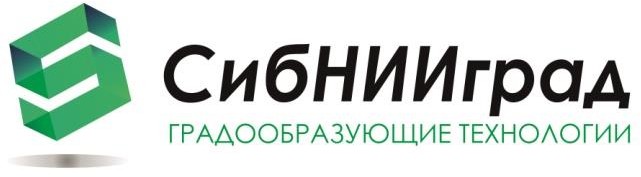 630005, г. Новосибирск, ул. Некрасова, д. 54, оф.509 тел/факс 8(383)285-92-94, E-mail: office@sibniigrad.ruЗаказчик: Администрация Краснокамского городского округаВНЕСЕНИЕ ИЗМЕНЕНИЙВ ПРАВИЛА ЗЕМЛЕПОЛЬЗОВАНИЯ И ЗАСТРОЙКИ КРАСНОКАМСКОГО ГОРОДСКОГО ОКРУГАПравила землепользования и застройкиПорядок применения и внесения изменений в Правила землепользования и застройкиТом I, Часть I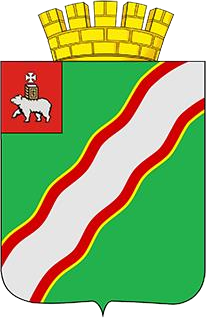 Генеральный директор	М. В. Савког. Новосибирск, 2023Состав Правил землепользования и застройкиСодержаниеЧАСТЬ I. ПОРЯДОК ПРИМЕНЕНИЯ ПРАВИЛ ЗЕМЛЕПОЛЬЗОВАНИЯ И ЗАСТРОЙКИ И ВНЕСЕНИЯ В НИХ ИЗМЕНЕНИЙГлава 1. Общие положенияСтатья 1. Общие положенияПравила землепользования и застройки Краснокамского городского округа являются нормативным правовым актом, принятым в соответствии с Градостроительным кодексом Российской Федерации1, Земельным кодексом Российской Федерации2, Федеральным законом «Об общих принципах организации местного самоуправления в Российской Федерации3» , иными законами и нормативными правовыми актами Российской Федерации, законами и нормативными правовыми актами Пермского края, Уставом КГО, Генеральным планом КГО, а также с учетом положений иных актов и документов, определяющих основные направления социально-экономического и градостроительного развития городского округа, охраны его культурного наследия, окружающей среды и рационального использования природных ресурсов.Правила обязательны для исполнения органами государственной власти, органами местного самоуправления, физическими и юридическими лицами.Правила подлежат официальному опубликованию и размещению на официальном сайте КГО.Утвержденная в соответствии с требованиями Градостроительного кодекса Российской Федерации документация по планировке территории, разрешения на строительство, разрешения на ввод объекта в эксплуатацию, выданные до вступления в силу настоящих Правил, являются действительными.Статья 2. Назначение и содержание ПравилПравила разработаны в целях:создания условий для устойчивого развития территории городского округа, сохранения окружающей среды и объектов культурного наследия;создания условий для планировки территории городского округа;обеспечения прав и законных интересов физических и юридических лиц, в том числе правообладателей земельных участков и объектов капитального строительства, расположенных на территории городского округа;создания условий для привлечения инвестиций, в том числе путем предоставления возможности выбора наиболее эффективных видов разрешенного использования земельных участков и объектов капитального1 «Градостроительный кодекс Российской Федерации» от 29.12.2004 № 190-ФЗ (ред. от 30.12.2020) (с изм. и доп., вступ. в силу с 10.01.2021)2 «Земельный кодекс Российской Федерации» от 25.10.2001 № 136-ФЗ (ред. от 30.12.2020) (с изм. и доп., вступ. в силу с 10.01.2021) 3 Федеральный закон от 06.10.2003 № 131-ФЗ (ред. от 29.12.2020) «Об общих принципах организации местного самоуправления в Российской Федерации»строительства, расположенных на территории городского округа.Правила включают в себя:Порядок применения Правил и внесения в них изменений (часть I Правил), содержащий положения:о регулировании землепользования и застройки органами местного самоуправления (иными уполномоченными органами);об изменении видов разрешенного использования земельных участков и объектов капитального строительства физическими и юридическими лицами;о подготовке документации по планировке территории;о проведении публичных слушаний или общественных обсуждений по вопросам землепользования и застройки;о внесении изменений в настоящие Правила;о регулировании иных вопросов землепользования и застройки.Карту градостроительного зонирования с установленными территориями, а также карта (карты) с отображением границ зон с особыми условиями использования территорий, границами территорий объектов культурного наследия (часть II Правил).Градостроительные регламенты (часть III Правил).Обязательным приложением к Правилам являются сведения о границах территориальных зон, которые должны содержать графическое описание местоположения границ территориальных зон (часть IV Правил), перечень координат характерных точек этих границ в системе координат, используемой для ведения Единого государственного реестра недвижимости. Органы местного самоуправления поселения, городского округа также вправе подготовить текстовое описание местоположения границ территориальных зон. Формы графического и текстового описания местоположения границ территориальных зон, требования к точности определения координат характерных точек границ территориальных зон, формату электронного документа, содержащего указанные сведения, устанавливаются федеральным органом исполнительной власти, осуществляющим функции по выработке государственной политики и нормативно-правовому регулированию в сфере ведения Единого государственного реестра недвижимости, осуществления государственного кадастрового учета недвижимого имущества, государственной регистрации прав на недвижимое имущество и сделок с ним, предоставления сведений, содержащихся в Едином государственном реестре недвижимости.При подготовке правил в части установления границ территориальных зон и градостроительных регламентов должна быть обеспечена возможность размещения на территориях городского округа, предусмотренных документами территориального планирования объектов федерального значения, объектов регионального значения, объектов местного значения (за исключением линейных объектов).При осуществлении градостроительной деятельности на территории городского округа наряду с Правилами применяются технические регламенты (до их вступления в силу в установленном порядке – нормативные техническиедокументы в части, не противоречащей Федеральному закону от 27.12.2002 № 184- ФЗ «О техническом регулировании4» и Градостроительному кодексу Российской Федерации), региональные нормативы градостроительного проектирования и местные нормативы градостроительного проектирования городского округа (далее – нормативы градостроительного проектирования), а также иные муниципальные правовые акты в части, не противоречащей настоящим Правилам.Статья 3. Общие понятия, используемые в ПравилахПонятия, используемые в настоящих Правилах, применяются в следующем значении:градостроительная деятельность - деятельность по развитию территорий, в том числе городов и иных поселений, осуществляемая в виде территориального планирования, градостроительного зонирования, планировки территории, архитектурно-строительного проектирования, строительства, капитального ремонта, реконструкции, сноса объектов капитального строительства, эксплуатации зданий, сооружений, комплексного развития территорий и их благоустройства;градостроительное зонирование - зонирование территорий муниципальных образований в целях определения территориальных зон и установления градостроительных регламентов;территориальные зоны - жилые, общественно–деловые, производственные, в том числе промышленные, зоны, зоны рекреационного назначения, зоны особо охраняемых природных территорий, зоны специального назначения и иные зоны, границы которых определяются правилами землепользования и застройки в границах функционально–планировочных образований, линейных объектов, особо охраняемых природных территорий, природных и озелененных территорий, территорий объектов культурного наследия, территорий объектов капитального строительства федерального, регионального значения и для которых правилами землепользования и застройки устанавливаются градостроительные регламенты и (или) ограничения использования земельных участков и объектов капитального строительства;подзоны территориальных зон — территория в территориальных зонах с одинаковыми видами разрешенного использования земельных участков и объектов капитального строительства, но с различными предельными (минимальными и (или) максимальными) размерами земельных участков и предельными параметрами разрешенного строительства, реконструкции объектов капитального строительства и сочетаниями таких размеров и параметров;правила землепользования и застройки - документ градостроительного зонирования, который утверждается нормативными правовыми актами органов местного самоуправления, нормативными правовыми актами органов государственной власти субъектов Российской Федерации - городов федерального значения Москвы и Санкт-Петербурга и в котором устанавливаются4 Федеральный закон «О техническом регулировании» от 27.12.2002 № 184-ФЗ (последняя редакция)территориальные зоны, градостроительные регламенты, порядок применения такого документа и порядок внесения в него изменений;градостроительный регламент - устанавливаемые в пределах границ соответствующей территориальной зоны виды разрешенного использования земельных участков, равно как всего, что находится над и под поверхностью земельных участков и используется в процессе их застройки и последующей эксплуатации объектов капитального строительства, предельные (минимальные и (или) максимальные) размеры земельных участков и предельные параметры разрешенного строительства, реконструкции объектов капитального строительства, ограничения использования земельных участков и объектов капитального строительства, а также применительно к территориям, в границах которых предусматривается осуществление деятельности по комплексному развитию территории, расчетные показатели минимально допустимого уровня обеспеченности соответствующей территории объектами коммунальной, транспортной, социальной инфраструктур и расчетные показатели максимально допустимого уровня территориальной доступности указанных объектов для населения;объект капитального строительства - здание, строение, сооружение, объекты, строительство которых не завершено (далее - объекты незавершенного строительства), за исключением некапитальных строений, сооружений и неотделимых улучшений земельного участка (замощение, покрытие и другие);линейные объекты - линии электропередачи, линии связи (в том числе линейно-кабельные сооружения), трубопроводы, автомобильные дороги, железнодорожные линии и другие подобные сооружения;некапитальные строения, сооружения - строения, сооружения, которые не имеют прочной связи с землей и конструктивные характеристики которых позволяют осуществить их перемещение и (или) демонтаж и последующую сборку без несоразмерного ущерба назначению и без изменения основных характеристик строений, сооружений (в том числе киосков, навесов и других подобных строений, сооружений);красные линии - линии, которые обозначают границы территорий общего пользования и подлежат установлению, изменению или отмене в документации по планировке территории;территории общего пользования - территории, которыми беспрепятственно пользуется неограниченный круг лиц (в том числе площади, улицы, проезды, набережные, береговые полосы водных объектов общего пользования, скверы, бульвары);объекты федерального значения - объекты капитального строительства, иные объекты, территории, которые необходимы для осуществления полномочий по вопросам, отнесенным к ведению Российской Федерации, органов государственной власти Российской Федерации Конституцией Российской Федерации, федеральными конституционными законами, федеральными законами, решениями Президента Российской Федерации, решениями Правительства Российской Федерации, и оказывают существенное влияние на социально-экономическое развитие Российской Федерации. Виды объектов федерального значения, подлежащих отображению на схемах территориального планирования Российской Федерации в указанных в части 1 статьи 10 Градостроительного кодекса Российской Федерации, областях, определяются Правительством Российской Федерации, за исключением объектов федерального значения в области обороны страны и безопасности государства. Виды объектов федерального значения в области обороны страны и безопасности государства, подлежащих отображению на схемах территориального планирования Российской Федерации, определяются Президентом Российской Федерации;объекты регионального значения - объекты капитального строительства, иные объекты, территории, которые необходимы для осуществления полномочий по вопросам, отнесенным к ведению субъекта Российской Федерации, органов государственной власти субъекта Российской Федерации Конституцией Российской Федерации, федеральными конституционными законами, федеральными законами, конституцией (уставом) субъекта Российской Федерации, законами субъекта Российской Федерации, решениями высшего исполнительного органа государственной власти субъекта Российской Федерации, и оказывают существенное влияние на социально-экономическое развитие субъекта Российской Федерации. Виды объектов регионального значения в указанных в части 3 статьи 14 Градостроительного кодекса Российской Федерации, областях, подлежащих отображению на схеме территориального планирования субъекта Российской Федерации, определяются законом субъекта Российской Федерации;объекты местного значения - объекты капитального строительства, иные объекты, территории, которые необходимы для осуществления органами местного самоуправления полномочий по вопросам местного значения и в пределах переданных государственных полномочий в соответствии с федеральными законами, законом субъекта Российской Федерации, уставами муниципальных образований и оказывают существенное влияние на социально-экономическое развитие муниципальных районов, поселений, городских округов. Виды объектов местного значения муниципального района, поселения, городского округа в указанных в пункте 1 части 3 статьи 19 и пункте 1 части 5 статьи 23 Градостроительного кодекса Российской Федерации, областях, подлежащих отображению на схеме территориального планирования муниципального района, генеральном плане поселения, генеральном плане городского округа, определяются законом субъекта Российской Федерации;нормативы градостроительного проектирования - совокупность расчетных показателей, установленных в соответствии с Градостроительным кодексом Российской Федерации, в целях обеспечения благоприятных условий жизнедеятельности человека и подлежащих применению при подготовке документов территориального планирования, градостроительного зонирования, документации по планировке территории;виды разрешенного использования земельных участков и объектов капитального строительства - виды деятельности, объекты, осуществлять и размещать которые на земельных участках разрешено в силу поименования этих видов деятельности и объектов в составе градостроительных регламентов применительно к соответствующим территориальным зонам при условии обязательного соблюдения требований, установленных законодательством, настоящими Правилами, иными нормативными правовыми актами, нормативно-техническими документами. Виды разрешенного использования земельных участков и объектов капитального строительства включают основные виды разрешенного использования, условно разрешенные виды использования, вспомогательные виды разрешенного использования;основные виды разрешенного использования земельных участков и объектов капитального строительства - виды деятельности, объекты, осуществлять и размещать которые на земельных участках разрешено в силу поименования этих видов деятельности и объектов в составе градостроительных регламентов применительно к соответствующим территориальным зонам, притом что выбор таких видов деятельности и объектов осуществляется правообладателями земельных участков и объектов капитального строительства самостоятельно (без дополнительных разрешений и согласований) при условии соблюдения требований технических регламентов. Право указанного выбора без дополнительных разрешений и согласований не распространяется на органы государственной власти, органы местного самоуправления, государственные и муниципальные учреждения, государственные и муниципальные унитарные предприятия;вспомогательные виды разрешенного использования земельных участков и объектов капитального строительства - виды деятельности, объекты, осуществлять и размещать которые на земельных участках разрешено в силу поименования этих видов деятельности и объектов в составе градостроительных регламентов применительно к соответствующим территориальным зонам, притом что такие виды деятельности, объекты допустимы только в качестве дополнительных по отношению к основным видам разрешенного использования земельных участков и объектов капитального строительства и условно разрешенным видам использования земельных участков и объектов капитального строительства и осуществляются только совместно с ними;условно разрешенные виды использования земельных участков и объектов капитального строительства - виды деятельности, объекты, осуществлять и размещать которые на земельных участках разрешено в силу поименования этих видов деятельности и объектов в составе градостроительных регламентов применительно к соответствующим территориальным зонам при условии получения разрешения в порядке, определенном статьей 39 Градостроительного кодекса Российской Федерации.зоны с особыми условиями использования территорий - охранные, санитарно-защитные зоны, зоны охраны объектов культурного наследия (памятников истории и культуры) народов Российской Федерации (далее - объекты культурного наследия), защитные зоны объектов культурного наследия, водоохранные зоны, зоны затопления, подтопления, зоны санитарной охраны источников питьевого и хозяйственно-бытового водоснабжения, зоны охраняемых объектов, приаэродромная территория, иные зоны, устанавливаемые в соответствии с законодательством Российской Федерации;строительство - создание зданий, строений, сооружений (в том числе на месте сносимых объектов капитального строительства);застройщик - физическое или юридическое лицо, обеспечивающее на принадлежащем ему земельном участке или на земельном участке иногоправообладателя (которому при осуществлении бюджетных инвестиций в объекты капитального строительства государственной (муниципальной) собственности органы государственной власти (государственные органы). Застройщик вправе передать свои функции, предусмотренные законодательством о градостроительной деятельности, техническому заказчику;технический заказчик - юридическое лицо, которое уполномочено застройщиком и от имени застройщика заключает договоры о выполнении инженерных изысканий, о подготовке проектной документации, о строительстве, реконструкции, капитальном ремонте, сносе объектов капитального строительства, подготавливает задания на выполнение указанных видов работ, предоставляет лицам, выполняющим инженерные изыскания и (или) осуществляющим подготовку проектной документации, строительство, реконструкцию, капитальный ремонт, снос объектов капитального строительства, материалы и документы, необходимые для выполнения указанных видов работ, утверждает проектную документацию, подписывает документы, необходимые для получения разрешения на ввод объекта капитального строительства в эксплуатацию, осуществляет иные функции, предусмотренные законодательством о градостроительной деятельности (далее также - функции технического заказчика). Функции технического заказчика могут выполняться только членом соответственно саморегулируемой организации в области инженерных изысканий, архитектурно-строительного проектирования, строительства, реконструкции, капитального ремонта, сноса объектов капитального строительства;парковка (парковочное место) - специально обозначенное и при необходимости обустроенное и оборудованное место, являющееся в том числе частью автомобильной дороги и (или) примыкающее к проезжей части и (или) тротуару, обочине, эстакаде или мосту либо являющееся частью подэстакадных или подмостовых пространств, площадей и иных объектов улично-дорожной сети и предназначенное для организованной стоянки транспортных средств на платной основе или без взимания платы по решению собственника или иного владельца автомобильной дороги, собственника земельного участка;машино-место - предназначенная исключительно для размещения транспортного средства индивидуально-определенная часть здания или сооружения, которая не ограничена либо частично ограничена строительной или иной ограждающей конструкцией и границы которой описаны в установленном законодательством о государственном кадастровом учете порядке;комплексное развитие территорий - совокупность мероприятий, выполняемых в соответствии с утвержденной документацией по планировке территории и направленных на создание благоприятных условий проживания граждан, обновление среды жизнедеятельности и территорий общего пользования поселений, городских округов;благоустройство территории - деятельность по реализации комплекса мероприятий, установленного правилами благоустройства территории муниципального образования, направленная на обеспечение и повышение комфортности условий проживания граждан, по поддержанию и улучшению санитарного и эстетического состояния территории муниципального образования, по содержанию территорий населенных пунктов и расположенных на таких территориях объектов, в том числе территорий общего пользования, земельных участков, зданий, строений, сооружений, прилегающих территорий;элемент планировочной структуры - часть территории поселения, городского округа или межселенной территории муниципального района (квартал, микрорайон, район и иные подобные элементы). Виды элементов планировочной структуры устанавливаются уполномоченным Правительством Российской Федерации федеральным органом исполнительной власти;элементы благоустройства - декоративные, технические, планировочные, конструктивные устройства, элементы озеленения, различные виды оборудования и оформления, в том числе фасадов зданий, строений, сооружений, малые архитектурные формы, некапитальные нестационарные строения и сооружения, информационные щиты и указатели, применяемые как составные части благоустройства территории;прилегающая территория - территория общего пользования, которая прилегает к зданию, строению, сооружению, земельному участку в случае, если такой земельный участок образован, и границы которой определены правилами благоустройства территории муниципального образования в соответствии с порядком, установленным законом субъекта Российской Федерации;объект индивидуального жилищного строительства - отдельно стоящее здание с количеством надземных этажей не более чем три, высотой не более двадцати метров, которое состоит из комнат и помещений вспомогательного использования, предназначенных для удовлетворения гражданами бытовых и иных нужд, связанных с их проживанием в таком здании, и не предназначено для раздела на самостоятельные объекты недвижимости. Понятия «объект индивидуального жилищного строительства», «жилой дом» и «индивидуальный жилой дом» применяются в настоящем Кодексе, других федеральных законах и иных нормативных правовых актах Российской Федерации в одном значении, если иное не предусмотрено такими федеральными законами и нормативными правовыми актами Российской Федерации. При этом параметры, устанавливаемые к объектам индивидуального жилищного строительства настоящим Кодексом, в равной степени применяются к жилым домам, индивидуальным жилым домам, если иное не предусмотрено такими федеральными законами и нормативными правовыми актами Российской Федерации;Статья 4. Основания введения, назначение и состав ПравилНастоящие Правила в соответствии с Градостроительным кодексом Российской Федерации, Земельным кодексом Российской Федерации вводят в КГО систему регулирования землепользования и застройки, которая основана на градостроительном зонировании, для защиты прав граждан и обеспечения равенства прав физических и юридических лиц в процессе реализации отношений, возникающих по поводу землепользования и застройки; обеспечения открытой информации о Правилах и условиях использования земельных участков, осуществления на них строительства, реконструкции и капитального ремонта объектов капитального строительства; подготовки документов для предоставления земельных участков, находящихся в государственной или муниципальной собственности, в целях осуществления строительства, реконструкции объектов капитального строительства; развития застроенных территорий; контроля соответствия градостроительным регламентам строительных намерений застройщиков, завершенных строительством объектов капитального строительства и их последующего использования.Целями введения системы регулирования землепользования и застройки, основанной на градостроительном зонировании, являются:создание условий для устойчивого развития КГО, реализации планов и программ развития КГО, систем инженерного, транспортного обеспечения и социального обслуживания, сохранения окружающей среды и объектов культурного наследия;создание условий для планировки территорий КГО;обеспечение прав и законных интересов правообладателей земельных участков и объектов капитального строительства и лиц, желающих приобрести права владения, пользования и распоряжения на земельные участки и объекты капитального строительства;создание благоприятных условий для привлечения инвестиций, в том числе путем предоставления возможности выбора наиболее эффективных видов разрешенного использования земельных участков и объектов капитального строительства в соответствии с градостроительными регламентами;обеспечение свободного доступа граждан к информации, их участия в принятии решений по вопросам городского развития, землепользования и застройки посредством проведения публичных слушаний (общественных обсуждений) в установленных случаях;обеспечение контроля за соблюдением прав граждан и юридических лиц.Настоящие Правила регламентируют деятельность по:градостроительной подготовке территорий и земельных участков, выделяемых из состава государственных или муниципальных земель, в целях предоставления физическим и юридическим лицам;установлению, изменению, фиксации границ земель публичного использования и их использованию;проведению публичных слушаний или общественных обсуждений по вопросам градостроительной деятельности (за исключением публичных слушаний (общественных обсуждений) по проекту генерального плана КГО);подготовке градостроительных оснований для принятия решений о резервировании земель и об изъятии земельных участков для государственных или муниципальных нужд, об установлении публичных сервитутов;согласованию проектной документации;выдаче разрешений на строительство, разрешений на ввод в эксплуатацию вновь построенных, реконструированных объектов;контролю за использованием земельных участков, а также за использованием и строительными изменениями объектов капитального строительства, применению санкций в случаях и порядке, установленных законодательством.Настоящие Правила применяются наряду с:техническими регламентами (вплоть до их вступления в установленном порядке в силу - нормативными техническими документами в части, не противоречащей Федеральному закону «О техническом регулировании» и Градостроительному кодексу Российской Федерации), принятыми в соответствии с законодательством в целях обеспечения безопасности жизни и здоровья людей, надежности и безопасности объектов капитального строительства, защиты имущества, сохранения окружающей среды и объектов культурного наследия;иными нормативными правовыми актами КГО по вопросам регулирования землепользования и застройки. Указанные акты применяются в части, не противоречащей настоящим Правилам.Настоящие Правила обязательны для соблюдения органами государственной власти, органами местного самоуправления, физическими и юридическими лицами, должностными лицами, осуществляющими, регулирующими и контролирующими градостроительную деятельность на территории КГО.Статья 5. Градостроительные регламенты и их применениеРешения по землепользованию и застройке принимаются с учетом положений о территориальном планировании, содержащихся в документах территориального планирования, включая генеральный план КГО и план реализации генерального плана КГО, документации по планировке территории и на основании установленных настоящими Правилами градостроительных регламентов, которые действуют в пределах территориальных зон и распространяются в равной мере на все расположенные в одной и той же территориальной зоне земельные участки и объекты капитального строительства независимо от форм собственности.Действие градостроительных регламентов не распространяется на земельные участки и расположенные на них объекты капитального строительства:в границах территорий памятников и ансамблей, включенных в единый государственный реестр объектов культурного наследия (памятников истории и культуры) народов Российской Федерации, а также в границах территорий памятников или ансамблей, которые являются выявленными объектами культурного наследия и решения о режиме содержания, параметрах реставрации, консервации, воссоздания, ремонта и приспособлении которых принимаются в порядке, установленном законодательством Российской Федерации об охране объектов культурного наследия;в границах территорий общего пользования;предназначенные для размещения линейных объектов и (или) занятые линейными объектами;предоставленные для добычи полезных ископаемых.На картах в разделе 2 настоящих Правил выделены:территориальные	зоны	-	на	карте	градостроительного	зонирования территории городского округа;границы зон с особыми условиями использования территорий:границы территорий объектов культурного наследия;санитарно-защитные зоны;охранные зоны;санитарный	разрыв	(санитарная	полоса	отчуждения)	инженерных коммуникаций;пояса санитарной охраны источников питьевого водоснабжения;водоохранные зоны;прибрежные защитные полосы;береговые полосы;придорожные полосы;приаэродромная территория.На карте градостроительного зонирования территории городского округа выделены территориальные зоны, к которым приписаны градостроительные регламенты по видам и предельным параметрам разрешенного использования земельных участков и объектов капитального строительства.Границы территориальных зон должны отвечать требованию однозначной идентификации принадлежности каждого земельного участка только одной из территориальных зон, выделенных на карте градостроительного зонирования.Один и тот же земельный участок не может находиться одновременно в двух или более территориальных зонах, выделенных на карте градостроительного зонирования.Границы территориальных зон и градостроительные регламенты устанавливаются с учетом общности функциональных и параметрических характеристик земельных участков и объектов капитального строительства, а также требования о взаимном непричинении несоразмерного вреда друг другу рядом расположенными объектами капитального строительства.Границы территориальных зон на карте градостроительного зонирования устанавливаются по:линиям магистралей, улиц, проездов, разделяющим транспортные потоки противоположных направлений;красным линиям;границам земельных участков;границам или осям полос отвода для коммуникаций;административным границам;границам	внутригородских	административно-территориальных образований;естественным границам природных объектов;иным границам.На карте территорий объектов культурного наследия отображаются утвержденные в соответствии с законодательством об охране объектов культурного наследия границы зон охраны объектов культурного наследия.6.1. В соответствии с Федеральным законом от 25.06.2002 № 73-ФЗ «Об объектах культурного наследия (памятниках истории и культуры) народов Российской Федерации» и Постановлением Правительства Российской Федерации от 12.09.2015 № 972 «Об утверждении Положения о зонах охраны объектов культурного наследия (памятников истории и культуры) народов Российской Федерации и о признании утратившими силу отдельных положений нормативных правовых актов Правительства Российской Федерации» на территории городского округа нормативными правовыми актами органа, уполномоченного в области сохранения, использования, популяризации и государственной охраны объектов культурного наследия, установлены охранные зоны объектов культурного наследия, зоны регулирования застройки и хозяйственной деятельности, зоны охраняемого природного ландшафта, защитные зоны объектов культурного наследия, границы которых отображены на картах границ зон с особыми условиями использования территорий, границ территорий объектов культурного наследия настоящих Правил.На картах границ зон с особыми условиями использования территорий отображаются зоны с особыми условиями использования территорий, установленные в соответствии с законодательством Российской Федерации.Для каждого земельного участка или объекта капитального строительства разрешенным считается такое использование, которое соответствует:градостроительным регламентам в части:установленной настоящими Правилами;ограничений по условиям охраны объектов культурного наследия (в случаях, когда земельный участок и объект капитального строительства расположены полностью или частично в утвержденных в установленном законодательством порядке границах зоны охраны объектов культурного наследия);ограничений по экологическим и санитарно-эпидемиологическим условиям (в случаях, когда земельный участок и объект капитального строительства расположены полностью или частично в утвержденных в установленном законодательством порядке границах зон действия соответствующих ограничений);ограничений по условиям сохранения образовательных учреждений;иным установленным ограничениям использования земельных участков и объектов капитального строительства (правовые акты об установлении публичных сервитутов, договоры об установлении частных сервитутов, иные предусмотренные законодательством документы).Градостроительный регламент в части видов разрешенного использования земельных участков и объектов капитального строительства включает:основные виды разрешенного использования земельных участков и объектов капитального строительства, которые при условии соблюдения технических регламентов (а вплоть до их вступления в установленном порядке в силу - нормативных технических документов в части, не противоречащейФедеральному закону «О техническом регулировании» и Градостроительному кодексу Российской Федерации) не могут быть запрещены;условно разрешенные виды использования, требующие получения разрешения, которое принимается по результатам специального согласования, проводимого в том числе с применением процедуры публичных слушаний или общественных обсуждений;вспомогательные виды разрешенного использования, допустимые только в качестве дополнительных по отношению к основным видам разрешенного использования и условно разрешенным видам использования и осуществляемые только совместно с ними.Виды использования земельных участков и объектов капитального строительства, отсутствующие в списках настоящих Правил, являются запрещенными для соответствующей территориальной зоны и не могут быть разрешены, в том числе и по процедурам специальных согласований.Собственники, землепользователи, землевладельцы, арендаторы земельных участков, собственники, пользователи, владельцы, арендаторы объектов капитального строительства вправе по своему усмотрению выбирать и изменять вид (виды) использования земельных участков и объектов капитального строительства, разрешенные как основные и вспомогательные для соответствующих территориальных зон, при условии соблюдения требований технических регламентов (вплоть до их вступления в установленном порядке в силу - нормативных технических документов в части, не противоречащей Федеральному закону «О техническом регулировании» и Градостроительному кодексу Российской Федерации).Порядок действий по реализации указанного права устанавливается законодательством, настоящими Правилами, иными нормативными правовыми актами КГО, Пермского края.При намерении выбора условно разрешенного вида использования собственник, пользователь, владелец, арендатор земельного участка или объекта капитального строительства проходит процедуру получения разрешения на условно разрешенный вид использования, установленную федеральным законодательством и настоящими Правилами.Градостроительные регламенты в части предельных (минимальных и (или) максимальных) размеров земельных участков и предельных параметров разрешенного строительства, реконструкции объектов капитального строительства включают в себя:предельные (минимальные и (или) максимальные) размеры земельных участков, в том числе их площадь;минимальные отступы от границ земельных участков в целях определения мест допустимого размещения зданий, строений, сооружений, за пределами которых запрещено строительство зданий, строений, сооружений;предельное количество этажей или предельную высоту зданий, строений, сооружений;максимальный процент застройки в границах земельного участка, определяемый как отношение суммарной площади земельного участка, которая может быть застроена, ко всей площади земельного участка.Сочетания указанных параметров и их предельные значения устанавливаются индивидуально применительно к каждой территориальной зоне, выделенной на карте градостроительного зонирования территории городского округа.В пределах территориальных зон, выделенных по видам разрешенного использования земельных участков и объектов капитального строительства, могут устанавливаться несколько подзон с различными сочетаниями размеров земельных участков и параметров разрешенного строительного изменения объектов капитального строительства, но с одинаковыми списками видов разрешенного использования земельных участков и объектов капитального строительства.Количество видов предельных параметров с установлением их значений применительно к различным территориальным зонам может увеличиваться путем последовательного внесения изменений в настоящие Правила, в том числе с использованием предложений, подготовленных на основе утвержденной документации по планировке территории.Инженерно-технические объекты, сооружения и коммуникации, обеспечивающие реализацию разрешенного использования земельных участков и объектов капитального строительства в границах отдельных земельных участков (электро-, водо-, газообеспечение, канализование, телефонизация и т.д.), являются всегда разрешенными при условии соответствия техническим регламентам (а вплоть до их вступления в установленном порядке в силу - нормативным техническим документам в части, не противоречащей Федеральному закону «О техническом регулировании» и Градостроительному кодексу Российской Федерации).Инженерно-технические объекты, сооружения, предназначенные для обеспечения функционирования и нормальной эксплуатации объектов капитального строительства в пределах территории одного или нескольких элементов планировочной структуры, расположение которых требует отдельного земельного участка с установлением санитарно-защитных, иных защитных зон, определяются документацией по планировке территории.Глава 2. Положения о регулировании землепользования и застройки органами местного самоуправленияСтатья 6. Полномочия органов местного самоуправления КГООрганы местного самоуправления КГО наделяются государственными полномочия по:подготовке, регистрации и выдаче градостроительного плана земельного участка, выдаче разрешения на строительство, выдаче разрешения на ввод в эксплуатацию при осуществлении строительства, реконструкции объектов индивидуального жилищного строительства на территории КГО;принятию решения об установлении или изменении одного вида разрешенного использования земельного участка на другой вид такого использования, в том числе установлении соответствия между разрешенным использованием земельного участка и видом разрешенного использования земельных участков, установленным классификатором видов разрешенного использования земельных участков;предоставлению (распоряжению) земельных участков, государственная собственность на которые не разграничена, расположенных на территории КГО, за исключением случаев, предусмотренных законодательством Российской Федерации об автомобильных дорогах и о дорожной деятельности;переводу земель, находящихся в частной собственности, из одной категории в другую, за исключением земель сельскохозяйственного назначения и случаев перевода земель населенных пунктов в земли иных категорий и земель иных категорий в земли населенных пунктов;принятию решения о проведении аукциона на право заключить договор о развитии застроенной территории городского округа, за исключением определения начальной цены предмета аукциона.Органы местного самоуправления КГО осуществляют полномочия по:организации и проведению публичных слушаний (общественных обсуждений) по проекту генерального плана, по проекту изменений в генеральный план;организации	и	проведению	публичных	слушаний	(общественных обсуждений) по вопросам землепользования и застройки;утверждению генерального плана, утверждению изменений в генеральный план;утверждению Правил, изменений в Правила;утверждению	местных	нормативов	градостроительного проектирования городского округа (изменений в них);принятию решения об утверждении схемы расположения земельного участка или земельных участков на кадастровом плане территории, за исключением случаев, установленных законодательством Российской Федерации;принятию решения о предварительном согласовании предоставления земельных участков, за исключением случаев, установленных законодательством Российской Федерации;осуществлению муниципального земельного контроля.2.1. Органы местного самоуправления КГО осуществляют иные полномочия, отнесенные в соответствии с законодательством Российской Федерации и законами Пермского края к полномочиям органов местного самоуправления КГО.Статья 7. Комиссия по подготовке проекта ПравилКомиссия осуществляет подготовку проекта Правил и внесение изменений в                         Правила.Комиссия в своей деятельности руководствуется Конституцией Российской Федерации, Земельным кодексом Российской Федерации, Градостроительным кодексом Российской Федерации, Гражданским кодексом Российской Федерации, федеральными законами и законами Пермского края, муниципальными правовыми актами Краснокамского городского округа, настоящим Положением.Комиссия организует и проводит публичные слушания или общественные обсуждения по следующим вопросам:рассмотрение проекта Правил;внесение изменений в Правила;предоставление разрешения на условно разрешенный вид использования земельного участка или объекта капитального строительства;изменение одного вида разрешенного использования земельного участка и объектов капитального строительства на другой вид разрешенного использования при отсутствии утвержденных правил землепользования и застройки.Комиссия осуществляет подготовку заключений о результатах публичных слушаний или общественных обсуждений по вопросам, указанным в пункте 3 статьи7 настоящих Правил, а также рекомендаций в соответствии с действующим законодательством Российской Федерации.Комиссия рассматривает иные вопросы, связанные с ее деятельностью в соответствии с настоящим Положением.Комиссия осуществляет свою деятельность в форме заседаний, проводимых в том числе и в порядке публичных слушаний (общественных обсуждений).Председатель Комиссии, а в его отсутствие - заместитель председателя Комиссии, руководит деятельностью Комиссии, председательствует на заседаниях, организует работу Комиссии, осуществляет общий контроль за реализацией принятых Комиссией решений.Комиссия является специально созданным постоянно действующим органом при главе КГО - главе Администрации.Комиссия создает и прекращает свою деятельность постановлением Администрации.Порядок деятельности Комиссии определяется положением, утверждаемым постановлением Администрации.Предложения граждан и юридических лиц направляются на рассмотрение Комиссии через отдел архитектуры и градостроительства Администрации по адресу: г. Краснокамск, пр. Маяковского, 11.За неисполнение или ненадлежащее исполнение своих функций и полномочий Комиссия несет ответственность в соответствии с действующим законодательством Российской Федерации.Статья 8. Открытость и доступность информации о Правилах КГОНастоящие Правила, включая все входящие в их состав картографические и иные документы, являются открытыми для всех физических и юридических лиц.Администрация обеспечивает возможность ознакомления с настоящими Правилами путем:официального опубликования Правил;размещения Правил на официальном сайте КГО;создания условий для ознакомления с настоящими Правилами в полном комплекте входящих в их состав картографических и иных материалов в Администрации.Граждане, их объединения и юридические лица имеют право обсуждать, вносить предложения и участвовать в принятии решений по вопросам градостроительной деятельности, землепользования и застройки на территории КГО в соответствии с действующим законодательством.Глава 3. Положения об изменении видов разрешенного использованияземельных участков и объектов капитального строительства физическими и юридическими лицамиСтатья 9. Общие положения о градостроительном регламентеПравовой режим земельных участков, равно как всего, что находится над и под поверхностью земельных участков и используется в процессе их застройки и последующей эксплуатации объектов капитального строительства определяется градостроительным регламентом.Градостроительные регламенты установлены с учетом:фактического использования земельных участков и объектов капитального строительства в границах территориальной зоны;возможности сочетания в пределах одной территориальной зоны различных видов существующего и планируемого использования земельных участков и объектов капитального строительства;функциональных зон и характеристик их планируемого развития, определенных генеральным планом;видов территориальных зон;требований охраны объектов культурного наследия, а также особо охраняемых природных территорий, иных природных объектов.Градостроительные регламенты обязательны для исполнения правообладателями земельных участков и объектов капитального строительства, иными физическими и юридическими лицами в случаях, установленных настоящими Правилами, при осуществлении планировки территории, архитектурно- строительного проектирования, строительства, реконструкции, эксплуатации объектов капитального строительства и иных действий, связанных с градостроительной деятельностью и земельными отношениями, осуществляемыми на территории КГО.Действие установленных Правилами градостроительных регламентов распространяется в равной мере на все земельные участки и объекты капитального строительства, расположенные в границах территориальных зон, установленных на карте градостроительного зонирования, за исключением земельных участков, указанных в части 5 настоящей статьи.Действие градостроительных регламентов не распространяется на следующие земельные участки, расположенные на территории КГО:в границах территорий памятников и ансамблей, включенных в единый государственный реестр объектов культурного наследия (памятников истории и культуры) народов Российской Федерации, а также в границах территорий памятников или ансамблей, которые являются выявленными объектами культурного наследия и решения о режиме содержания, параметрах реставрации, консервации, воссоздания, ремонта и приспособлении которых принимаются в порядке, установленном законодательством Российской Федерации об охране объектов культурного наследия;в границах территорий общего пользования;предназначенные для размещения линейных объектов и (или) занятые линейными объектами;предоставленные для добычи полезных ископаемых.Градостроительные регламенты не устанавливаются для земель лесного фонда, земель, покрытых поверхностными водами, земель запаса, земель особо охраняемых природных территорий (за исключением земель лечебно- оздоровительных местностей и курортов), сельскохозяйственных угодий в составе земель сельскохозяйственного назначения, земельных участков, расположенных в границах особых экономических зон.Статья 10. Использование земельных участков и объектов капитального строительства, несоответствующих градостроительным регламентамЗемельные участки или объекты капитального строительства, расположенные на территории городского округа, виды разрешенного использования, предельные (минимальные и (или) максимальные) размеры и предельные параметры которых не соответствуют градостроительному регламенту, могут использоваться без установления срока приведения их в соответствие с градостроительным регламентом, за исключением случаев, если использование таких земельных участков и объектов капитального строительства опасно для жизни или здоровья человека, для окружающей среды, объектов культурного наследия.Реконструкция указанных в части 1 настоящей статьи объектов капитального строительства может осуществляться только путем приведения таких объектов в соответствие с градостроительным регламентом или путем уменьшения их несоответствия предельным параметрам разрешенного строительства, реконструкции объектов капитального строительства.Изменение видов разрешенного использования несоответствующих установленным настоящими Правилами градостроительным регламентам земельных участков и объектов капитального строительства может осуществляться только путем приведения видов их использования в соответствие с видами разрешенного использования земельных участков и объектов капитального строительства, установленными градостроительным регламентом.В случае, если использование указанных в части 1 настоящей статьи земельных участков или объектов капитального строительства продолжается и опасно для жизни или здоровья человека, для окружающей среды, объектов культурного наследия, может быть наложен запрет на использование таких земельных участков и объектов в соответствии с федеральными законами.Статья 11. Изменение видов разрешенного использования земельных участков и объектов капитального строительства физическими и юридическими лицамиИзменение одного вида разрешенного использования земельных участков и объектов капитального строительства на другой вид такого использования осуществляется в соответствии с градостроительным регламентом при условии соблюдения требований технических регламентов.Основные и вспомогательные виды разрешенного использования земельных участков и объектов капитального строительства правообладателями земельных участков и объектов капитального строительства, за исключением органов государственной власти, органов местного самоуправления, государственных и муниципальных учреждений, государственных и муниципальных унитарных предприятий, выбираются самостоятельно без дополнительных разрешений и согласования.Арендаторы земельных участков и объектов капитального строительства вправе изменять вид разрешенного использования земельного участка и объекта капитального строительства с согласия собственника земельного участка и объекта капитального строительства.Изменение видов разрешенного использования земельных участков и объектов капитального строительства на условно разрешенный вид использования земельных участков и объектов капитального строительства, предусмотренный в составе градостроительного регламента, установленного частью III настоящих Правил, осуществляется правообладателями земельных участков и объектов капитального строительства в порядке, установленном КГО и настоящими Правилами.Решения об изменении одного вида разрешенного использования земельных участков и объектов капитального строительства, расположенных на земельных участках, на которые действие градостроительных регламентов не распространяется или для которых градостроительные регламенты не устанавливаются, на другой вид такого использования принимаются в соответствии с федеральными законами.Статья 12. Порядок предоставления разрешения на условно разрешенный вид использования земельного участка или объекта капитального строительстваРазрешения на условно разрешенный вид использования земельного участка или объекта капитального строительства предоставляется применительно к земельному участку или объекту капитального строительства, расположенным на территории городского округа, на которые распространяется действие градостроительного регламента.Порядок предоставления разрешения на условно разрешенный вид использования земельного участка или объекта капитального строительства устанавливается КГО.Физическое или юридическое лицо, заинтересованное в предоставлении разрешения на условно разрешенный вид использования земельного участка или объекта капитального строительства, направляет заявление в Комиссию через отдел архитектуры и градостроительства Администрации.Проект рекомендаций о предоставлении разрешения на условно разрешенный вид использования или об отказе в предоставлении такого разрешения в установленном порядке рассматривается на заседании Комиссии.Комиссия направляет сообщения о проведении публичных слушаний (общественных обсуждений) по вопросу предоставления разрешения на условно разрешенный вид использования правообладателям земельных участков, имеющим общие границы с земельным участком, применительно к которому запрашивается данное разрешение, правообладателям объектов капитального строительства, расположенных на земельных участках, имеющих общие границы с земельным участком, применительно к которому запрашивается данное разрешение, и правообладателям помещений, являющихся частью объекта капитального строительства, применительно к которому запрашивается данное разрешение.Порядок организации и проведения публичных слушаний (общественных обсуждений), определяется Уставом КГО и (или) нормативными правовыми Администрации, настоящими Правилами.Заключение о результатах публичных слушаний (общественных обсуждений) по вопросу предоставления разрешения на условно разрешенный вид использования подлежит официальному опубликованию и размещается на официальном сайте КГО.На основании заключения о результатах публичных слушаний (общественных обсуждений) по вопросу о предоставлении разрешения на условно разрешенный вид использования Комиссия осуществляет подготовку рекомендаций о предоставлении разрешения на условно разрешенный вид использования или об отказе в предоставлении такого разрешения с указанием причин принятого решения и направляет Главе КГО.Глава КГО принимает решение о предоставлении разрешения на условно разрешенный вид использования или об отказе в предоставлении такого разрешения с учетом рассмотрения рекомендаций на заседании Комиссии в течении трех дней.Расходы, связанные с организацией и проведением публичных слушаний (общественных обсуждений) по вопросу предоставления разрешения на условно разрешенный вид использования, несет физическое или юридическое лицо, заинтересованное в предоставлении такого разрешения.Физическое или юридическое лицо вправе оспорить в судебном порядке решение о предоставлении разрешения на условно разрешенный вид использования или об отказе в предоставлении такого разрешения.Статья 13. Порядок предоставления разрешения на отклонение от предельных параметров разрешенного строительства, реконструкции объектов капитального строительстваПравообладатели земельных участков, размеры которых меньше установленных градостроительным регламентом минимальных размеров земельных участков либо конфигурация, инженерно-геологические или иные характеристики которых неблагоприятны для застройки, либо на которых имеются объекты капитального строительства, подлежащие реконструкции или капитальному ремонту, вправе обратиться за разрешением на отклонение от предельных параметров разрешенного строительства, реконструкции объектов капитального строительства.Отклонение от предельных параметров разрешенного строительства, реконструкции объектов капитального строительства разрешается для отдельного земельного участка при соблюдении требований технических регламентов.Застройщик подаёт в Администрацию заявление о предоставлении разрешения на отклонение от предельных параметров разрешенного строительства, реконструкции объектов капитального строительства с обосновывающими материалами.Вопрос о предоставлении такого разрешения подлежит обсуждению на публичных слушаниях (общественных обсуждениях).Расходы, связанные с организацией и проведением публичных слушаний (общественных обсуждений) по вопросу предоставления разрешения на отклонение от предельных параметров разрешенного строительства, реконструкции объектов капитального строительства разрешения на условно разрешенный вид использования, несет физическое или юридическое лицо, заинтересованное в предоставлении такого разрешения.На основании заключения о результатах публичных слушаний (общественных обсуждений) по вопросу о предоставлении разрешения на отклонение от предельных параметров разрешенного строительства, реконструкции объектов капитального строительства Комиссия осуществляет подготовку рекомендаций о предоставлении такого разрешения или об отказе в предоставлении такого разрешения с указанием причин принятого решения и направляет указанные рекомендации Главе КГО.Глава КГО в течение семи дней со дня поступления указанных в части 6 настоящей статьи рекомендаций принимает постановление о предоставлении разрешения на отклонение от предельных параметров разрешенного строительства, реконструкции объектов капитального строительства или об отказе в предоставлении такого разрешения с указанием причин принятого решения.Физическое или юридическое лицо вправе оспорить в судебном порядке постановление о предоставлении разрешения на отклонение от предельных параметров разрешенного строительства, реконструкции объектов капитального строительства или об отказе в предоставлении такого разрешения.Статья 14. Градостроительный план земельного участкаГрадостроительный план земельного участка выдается в целях обеспечения субъектов градостроительной деятельности информацией, необходимой для архитектурно-строительного проектирования, строительства, реконструкции объектов капитального строительства в границах земельного участка.Источниками информации для подготовки градостроительного плана земельного участка являются документы территориального планирования и градостроительного зонирования, нормативы градостроительного проектирования, документация по планировке территории, сведения, содержащиеся в государственном кадастре недвижимости, федеральной государственной информационной системе территориального планирования, информационной системе обеспечения градостроительной деятельности, а также технические условия подключения (технологического присоединения) объектов капитального строительства к сетям инженерно-технического обеспечения.В случае, если в соответствии с Градостроительным кодексом Российской Федерации размещение объекта капитального строительства не допускается при отсутствии документации по планировке территории, выдача градостроительного плана земельного участка для архитектурно-строительного проектирования, получения разрешения на строительство такого объекта капитального строительства допускается только после утверждения такой документации по планировке территории.Форма градостроительного плана земельного участка, порядок ее заполнения устанавливаются уполномоченным Правительством Российской Федерации федеральным органом исполнительной власти.Статья 15. Разрешение на строительство и разрешение на ввод объекта в эксплуатациюРазрешение на строительство и разрешение на ввод объекта в эксплуатацию (за исключением объектов индивидуального жилищного строительства) администрацией, если иное не предусмотрено частями 5 и 6 статьи 51 Градостроительного кодекса Российской Федерации и другими федеральными законами.Разрешение на строительство и разрешение на ввод объекта в эксплуатацию выдается в соответствии с административными регламентами по выдаче (продлению) разрешений на строительство объектов капитального строительства и выдаче разрешений на ввод объектов в эксплуатацию.Выдачу разрешения на строительство и разрешения на ввод объекта в эксплуатацию при осуществлении строительства, реконструкции объектов индивидуального жилищного строительства на территории КГО осуществляет Администрация в соответствии с административными регламентами, утвержденными муниципальными правовыми актами.Выдача разрешения на строительство не требуется в случаях, предусмотренных Градостроительным кодексом Российской Федерации, законодательством Пермского края.Разрешение на строительство выдается на весь срок, предусмотренный проектом организации строительства объекта капитального строительства, за исключением случаев, если такое разрешение выдается в соответствии с частью 12 статьи 51 Градостроительного кодекса Российской Федерации. Разрешение на индивидуальное жилищное строительство выдается на десять лет.Срок действия разрешения на строительство может быть продлен по заявлению застройщика не менее чем за шестьдесят дней до истечения срока действия такого разрешения. В продлении срока действия разрешения на строительство отказывается в случае, если строительство, реконструкция объекта капитального строительства не начаты до истечения срока подачи такого заявления.Срок действия разрешения на строительство при переходе права на земельный участок и объекты капитального строительства сохраняется, за исключением случаев, предусмотренных статьей 51 Градостроительного кодекса Российской Федерации.Разрешение на ввод объекта в эксплуатацию представляет собой документ, который удостоверяет выполнение строительства, реконструкции объекта капитального строительства в полном объеме в соответствии с разрешением на строительство, проектной документацией, а также соответствие построенного, реконструированного объекта капитального строительства требованиям к строительству, реконструкции объекта капитального строительства, установленным на дату выдачи представленного для получения разрешения на строительство градостроительного плана земельного участка, разрешенному использованию земельного участка или в случае строительства, реконструкции линейного объекта проекту планировки территории и проекту межевания территории, а также ограничениям, установленным в соответствии с земельным и иным законодательством Российской Федерации.Разрешение на ввод объекта в эксплуатацию является основанием для постановки на государственный учет построенного объекта капитального строительства, внесения изменений в документы государственного учета реконструированного объекта капитального строительства.Выдача разрешения на ввод в эксплуатацию многоквартирного дома и иных объектов недвижимого имущества, входящих в состав многоквартирного дома, построенного или реконструированного после дня введения в действие Жилищного кодекса Российской Федерации, осуществляется только в случае, если сведения о местоположении границ земельного участка, на котором расположен этот многоквартирный дом, а также иные объекты недвижимого имущества, входящие в состав этого многоквартирного дома, внесены в Единый государственный реестр недвижимости.Глава 4. Положения о подготовке документации по планировке территории органами местного самоуправленияСтатья 16. Общие положения о документации по планировке территорииПодготовка документации по планировке территории осуществляется в целях обеспечения устойчивого развития территорий, в том числе выделения элементов планировочной структуры, установления границ земельных участков, установления границ зон планируемого размещения объектов капитального строительства.Подготовка документации по планировке территории в целях размещения объекта капитального строительства является обязательной в следующих случаях:необходимо изъятие земельных участков для государственных или муниципальных нужд в связи с размещением объекта капитального строительства федерального, регионального или местного значения;необходимы установление, изменение или отмена красных линий;необходимо образование земельных участков в случае, если в соответствии с земельным законодательством образование земельных участков осуществляется только в соответствии с проектом межевания территории;размещение объекта капитального строительства планируется на территориях двух и более муниципальных образований, имеющих общую границу (за исключением случая, если размещение такого объекта капитального строительства планируется осуществлять на землях или земельных участках, находящихся в государственной или муниципальной собственности, и для размещения такого объекта капитального строительства не требуются предоставление земельных участков, находящихся в государственной или муниципальной собственности, и установление сервитутов);планируются строительство, реконструкция линейного объекта (за исключением случая, если размещение линейного объекта планируется осуществлять на землях или земельных участках, находящихся в государственной или муниципальной собственности, и для размещения такого линейного объекта не требуются предоставление земельных участков, находящихся в государственной или муниципальной собственности, и установление сервитутов). Правительством Российской Федерации могут быть установлены иные случаи, при которых для строительства, реконструкции линейного объекта не требуется подготовка документации по планировке территории;планируется размещение объекта капитального строительства, не являющегося линейным объектом, и необходимых для обеспечения его функционирования объектов капитального строительства в границах особо охраняемой природной территории или в границах земель лесного фонда;планируется осуществление комплексного развития территории.Видами документации по планировке территории являются:проект планировки территории;проект межевания территории.Применительно к территории, в границах которой не предусматривается осуществление комплексного развития территории, а также не планируется размещение линейных объектов, допускается подготовка проекта межевания территории без подготовки проекта планировки территории в целях, предусмотренных частью 2 статьи 43 Градостроительного кодекса Российской Федерации.Проект планировки территории является основой для подготовки проекта межевания территории, за исключением случаев, предусмотренных частью 4 настоящей статьи. Подготовка проекта межевания территории осуществляется в составе проекта планировки территории или в виде отдельного документа.Подготовка проектов планировки территории осуществляется для выделения элементов планировочной структуры, установления границ территорий общего пользования, границ зон планируемого размещения объектов капитального строительства, определения характеристик и очередности планируемого развития территории.Подготовка проекта межевания территории осуществляется применительно к территории, расположенной в границах одного или нескольких смежных элементов планировочной структуры, границах определенной Правилами территориальной зоны и (или) границах установленной генеральным планом КГО функциональной зоны, территории, в отношении которой предусматривается осуществление комплексного развития территории.При подготовке проекта межевания территории определение местоположения границ образуемых и (или) изменяемых земельных участков осуществляется в соответствии с градостроительными регламентами и нормами отвода земельных участков для конкретных видов деятельности, иными требованиями к образуемым и (или) изменяемым земельным участкам, установленными федеральными законами, техническими регламентами и сводами правил.В случае, если разработка проекта межевания территории осуществляется применительно к территории, в границах которой предусматривается образование земельных участков на основании утвержденной схемы расположения земельного участка или земельных участков на кадастровом плане территории, срок действия которой не истек, местоположение границ земельных участков в таком проекте межевания территории должно соответствовать местоположению границ земельных участков, образование которых предусмотрено данной схемой.В случае подготовки проекта межевания территории, расположенной в границах элемента или элементов планировочной структуры, утвержденных проектом планировки территории, в виде отдельного документа публичные слушания или общественные обсуждения не проводятся, за исключением случая подготовки проекта межевания территории для установления, изменения, отмены красных линий в связи с образованием и (или) изменением земельного участка, расположенного в границах территории, в отношении которой не предусматривается осуществление деятельности по комплексному и устойчивому развитию территории, при условии, что такие установление, изменение красных линий влекут за собой изменение границ территории общего пользования.Решение о подготовке документации по планировке территории применительно к территории КГО, за исключением случаев, указанных в частях 2 -4.2 и 5.2 статьи 45 Градостроительного кодекса Российской Федерации, принимается Администрацией либо на основании предложений физических или юридических лиц о подготовке документации по планировке территории. В случае подготовки документации по планировке территории заинтересованными лицами, указанными в пункте 12 настоящей статьи, принятие Администрацией решения о подготовке документации по планировке территории не требуется.Решения о подготовке документации по планировке территории принимаются самостоятельно:лицами, с которыми заключены договоры о комплексном развитии территории;правообладателями существующих линейных объектов, подлежащих реконструкции, в случае подготовки документации по планировке территории в целях их реконструкции;субъектами естественных монополий, организациями коммунального комплекса в случае подготовки документации по планировке территории для размещения объектов федерального значения, объектов регионального значения, объектов местного значения;садоводческим или огородническим некоммерческим товариществом в отношении земельного участка, предоставленного такому товариществу для ведения садоводства или огородничества.Подготовка документации по планировке территории осуществляется на основании документов территориального планирования, Правил (за исключением подготовки документации по планировке территории, предусматривающей размещение линейных объектов), лесохозяйственного регламента, положения об особо охраняемой природной территории в соответствии с программами комплексного развития систем коммунальной инфраструктуры, программами комплексного развития транспортной инфраструктуры, программами комплексного развития социальной инфраструктуры, нормативами градостроительного проектирования, комплексными схемами организации дорожного движения, требованиями по обеспечению эффективности организации дорожного движения, указанными в Федеральном законе «Об организации дорожного движения в Российской Федерации и о внесении изменений в отдельные законодательные акты Российской Федерации», требованиями технических регламентов, сводов правил с учетом материалов и результатов инженерных изысканий, границ территорий объектов культурного наследия, включенных в единый государственный реестр объектов культурного наследия (памятников истории и культуры) народов Российской Федерации, границ территорий выявленных объектов культурного наследия, границ зон с особыми условиями использования территорий.Внесение изменений в документацию по планировке территории допускается путем утверждения ее отдельных частей с соблюдением требований об обязательном опубликовании такой документации в порядке, установленном законодательством. В указанном случае согласование документации по планировке территории осуществляется применительно к утверждаемым частям.Статья 17. Комплексное развитие территорииЦелями комплексного развития территории являются:обеспечение сбалансированного и устойчивого развития КГО путем повышения качества городской и (или) сельской среды и улучшения внешнего облика, архитектурно-стилистических и иных характеристик объектов капитального строительства;обеспечение достижения показателей, в том числе в сфере жилищного строительства и улучшения жилищных условий граждан, в соответствии с указами Президента Российской Федерации, национальными проектами, государственными программами;создание необходимых условий для развития транспортной, социальной, инженерной инфраструктур, благоустройства территории КГО, повышения территориальной доступности таких инфраструктур;повышение эффективности использования территории КГО, в том числе формирование комфортной городской и (или) сельской среды, создание мест обслуживания и мест приложения труда;создание условий для привлечения внебюджетных источников финансирования обновления застроенных территорий.Комплексное развитие территории осуществляется в соответствии с положениями Градостроительного кодекса Российской Федерации, а также с гражданским законодательством, жилищным законодательством, земельным законодательством, законодательством об охране объектов культурного наследия (памятников истории и культуры) народов Российской Федерации, законодательством в области охраны окружающей среды.Виды комплексного развития территории:комплексное развитие территории, осуществляемое в границах одного или нескольких элементов планировочной структуры, их частей, в которых расположены многоквартирные дома, указанные в части 4 настоящей статьи (далее - комплексное развитие территории жилой застройки);комплексное развитие территории, осуществляемое в границах одного или нескольких элементов планировочной структуры, их частей, в которых расположены объекты капитального строительства, указанные в части 6 настоящей статьи (далее - комплексное развитие территории нежилой застройки);комплексное развитие территории, осуществляемое в границах одного или нескольких элементов планировочной структуры, их частей, в которых расположены земельные участки, которые находятся в государственной либо муниципальной собственности, либо земельные участки, государственная собственность на которые не разграничена, в том числе с расположенными на них объектами капитального строительства, при условии, что такие земельные участки, объекты капитального строительства не обременены правами третьих лиц (далее - комплексное развитие незастроенной территории);комплексное развитие территории, осуществляемое по инициативе правообладателей земельных участков и (или) расположенных на них объектов недвижимости (далее - комплексное развитие территории по инициативе правообладателей).Комплексное развитие территории жилой застройки осуществляется в отношении застроенной территории, в границах которой расположены:многоквартирные дома, признанные аварийными и подлежащими сносу или реконструкции;многоквартирные дома, которые не признаны аварийными и подлежащими сносу или реконструкции и которые соответствуют критериям, установленным нормативным правовым актом субъекта Российской Федерации. Такие критерии устанавливаются исходя из одного или нескольких следующих требований:а) физический износ основных конструктивных элементов многоквартирного дома (крыша, стены, фундамент) превышает определенное субъектом Российской Федерации значение;б) совокупная стоимость услуг и (или) работ по капитальному ремонту конструктивных элементов многоквартирных домов и внутридомовых систем инженерно-технического обеспечения, входящих в состав общего имущества в многоквартирных домах, в расчете на один квадратный метр общей площади жилых помещений превышает стоимость, определенную нормативным правовым актом субъекта Российской Федерации;в) многоквартирные дома построены в период индустриального домостроения, определенный субъектом Российской Федерации, по типовым проектам, разработанным с использованием типовых изделий стен и (или) перекрытий;г) многоквартирные дома находятся в ограниченно работоспособном техническом состоянии. Порядок признания многоквартирных домов находящимися в ограниченно работоспособном техническом состоянии устанавливается федеральным органом исполнительной власти, осуществляющим функции по выработке и реализации государственной политики и нормативно-правовому регулированию в сфере строительства, архитектуры, градостроительства;д) в многоквартирных домах отсутствуют централизованные системы инженерно-технического обеспечения, определенные субъектом Российской Федерации.В границы территории, в отношении которой принимается решение о комплексном развитии территории жилой застройки, могут быть включены земельные участки и (или) расположенные на них объекты недвижимого имущества, не указанные в части 4 настоящей статьи, при условии, что такие земельные участки и (или) объекты недвижимого имущества расположены в границах элемента планировочной структуры КГО (за исключением района), в котором расположены многоквартирные дома, указанные в части 4 настоящей статьи.Комплексное развитие территории нежилой застройки осуществляется в отношении застроенной территории, в границах которой расположены земельные участки:на которых расположены объекты капитального строительства (за исключением многоквартирных домов), признанные в установленном Правительством Российской Федерации порядке аварийными и подлежащими сносу или реконструкции;на которых расположены объекты капитального строительства (за исключением многоквартирных домов), снос, реконструкция которых планируются на основании адресных программ, утвержденных высшим органом исполнительной власти субъекта Российской Федерации;виды разрешенного использования которых и (или) виды разрешенного использования и характеристики, расположенных на них объектов капитального строительства, не соответствуют видам разрешенного использования земельных участков и объектов капитального строительства и предельным параметрам строительства, реконструкции объектов капитального строительства, установленным Правилами;на которых расположены объекты капитального строительства, признанные в соответствии с гражданским законодательством самовольными постройками.В границы территории, в отношении которой принимается решение о комплексном развитии территории нежилой застройки, могут быть включены земельные участки и (или) расположенные на них объекты недвижимого имущества, не указанные в части 6 настоящей статьи, при условии, что такие земельные участки и (или) объекты недвижимого имущества расположены в границах одного элемента планировочной структуры с земельными участками, предусмотренными частью 6 настоящей статьи.При осуществлении комплексного развития территории нежилой застройки в границы такой территории не могут быть включены многоквартирные дома, жилые дома блокированной застройки, объекты индивидуального жилищного строительства, садовые дома, иные объекты капитального строительства, расположенные на земельных участках, предназначенных для индивидуального жилищного строительства, ведения личного подсобного хозяйства, садоводства.Земельные участки, находящиеся в границах территории, в отношении которой принято решение о комплексном развитии территории жилой застройки или решение о комплексном развитии территории нежилой застройки, и (или) расположенные на них объекты недвижимого имущества могут быть изъяты для государственных или муниципальных нужд в целях комплексного развития территории в порядке, установленном земельным законодательством.В целях комплексного развития территории жилой застройки не могут быть изъяты для государственных или муниципальных нужд в целях комплексного развития территории:расположенные в границах такой территории земельные участки, предназначенные для размещения объектов федерального значения, а также земельные участки, на которых расположены эти объекты, за исключением случаев согласования включения указанных земельных участков в границы территории, подлежащей комплексному развитию, с федеральными органами исполнительной власти, иными организациями, которым в соответствии с федеральными законами и решениями Правительства Российской Федерации предоставлены полномочия по распоряжению указанными земельными участками. Порядок данного согласования устанавливается Правительством Российской Федерации;земельные участки с расположенными на них многоквартирными домами, не предусмотренными пунктом 2 части 6 настоящей статьи, а также жилые помещения в таких многоквартирных домах;земельные участки с расположенными на них жилыми домами блокированной застройки, объектами индивидуального жилищного строительства, садовыми домами, за исключением земельных участков с расположенными на них объектами, которые признаны аварийными или которые соответствуют критериям, установленным субъектом Российской Федерации и характеризующим их высокий уровень износа, ненадлежащее техническое состояние или отсутствие систем инженерно-технического обеспечения;иные объекты недвижимого имущества, определенные Правительством Российской Федерации, нормативным правовым актом субъекта Российской Федерации.Правительством Российской Федерации, нормативным правовым актом субъекта Российской Федерации могут быть определены объекты недвижимости, которые не могут быть изъяты для государственных или муниципальных нужд в целях комплексного развития территории нежилой застройки.Включение в границы территории, в отношении которой решение о ее комплексном развитии принимается высшим исполнительным органом государственной власти субъекта Российской Федерации или главой КГОКГО, земельных участков, предназначенных для размещения объектов федерального значения в соответствии с документацией по планировке территории, земельных участков, на которых расположены такие объекты, не допускается, за исключением случаев, установленных настоящей статьей. Включение в границы указанной территории земельных участков и (или) расположенных на них объектов недвижимого имущества, находящихся в собственности Российской Федерации, субъектов Российской Федерации, муниципальной собственности, допускается по согласованию с уполномоченными федеральными органами исполнительной власти, органами исполнительной власти субъектов Российской Федерации, органами местного самоуправления в порядке, установленном Правительством Российской Федерации.Глава 5. Положения о проведении общественных обсуждений (публичных слушаний) по вопросам землепользования и застройкиСтатья 18. Общие положения о публичных слушаниях (общественных обсуждений) по вопросам землепользования и застройкиПубличные слушания (общественные обсуждения) по вопросам землепользования и застройки проводятся в целях соблюдения прав человека на благоприятные условия жизнедеятельности, прав и законных интересов правообладателей земельных участков и объектов капитального строительства, расположенных в границах территории КГО.Задачами публичных слушаний (общественных обсуждений) по вопросам землепользования и застройки являются:доведение до заинтересованных лиц полной и точной информации по вопросам землепользования и застройки, выносимым на публичные слушания (общественных обсуждений);выявление отношения заинтересованных лиц к вопросам землепользования и застройки, выносимым на публичные слушания (общественные обсуждения);выявление предложений, замечаний и рекомендаций со стороны заинтересованных лиц по вопросам землепользования и застройки, выносимым на публичные слушания (общественные обсуждения).Обязательному рассмотрению на публичных слушаниях (общественных обсуждениях) подлежат:проект генерального плана, проект о внесении изменений в генеральный план;проект Правил, проект о внесении изменений в Правила;проекты планировки территорий и(или) проекты межевания территорий;вопросы	предоставления	разрешения	на	условно	разрешенный вид использования земельных участков или объектов капитального строительства;вопросы предоставления разрешения на отклонение от предельных параметров разрешенного строительства, реконструкции объектов капитального строительства.Публичные слушания (общественные обсуждения) по вопросам, указанным в части 2 настоящей статьи, не проводятся:по проектам о внесении изменений в генеральный план в случае, если внесение изменений в генеральный план предусматривает изменение границ населенных пунктов в целях жилищного строительства или определение зон рекреационного назначения;по проекту планировки территории и (или) проекту межевания территории, если они подготовлены в отношении:а) территории, в границах которой в соответствии с Правилами предусматривается осуществление деятельности по комплексному и устойчивому развитию территории;б) территории в границах земельного участка, предоставленного некоммерческой организации, созданной гражданами, для ведения садоводства, огородничества, дачного хозяйства или для ведения дачного хозяйства иному юридическому лицу;в) территории для размещения линейных объектов в границах земель лесного фонда.по вопросу предоставления разрешения на условно разрешенный вид использования земельных участков или объектов капитального строительства в случае, если условно разрешенный вид использования земельного участка или объекта капитального строительства включен в градостроительный регламент Правил в установленном для внесения изменений в Правила порядке после проведения публичных слушаний (общественных обсуждений) по инициативе физического или юридического лица, заинтересованного в предоставлении разрешения на условно разрешенный вид использования.Статья 19. Особенности проведения публичных слушаний (общественных обсуждений) по проекту генерального плана, проекту о внесении изменений в генеральный планПри получении проекта генерального плана, проекта о внесении изменений в генеральный план КГО принимает решение о назначении публичных слушаний (общественные обсуждения) по проекту генерального плана, проекту о внесении изменений в генеральный план в течение десяти календарных дней со дня поступления проекта генерального плана, проекта о внесении изменений в генеральный план с приложением заключений и согласований, предусмотренных законодательством.В целях доведения до населения информации о содержании проекта генерального плана, проекта о внесении изменений в генеральный план уполномоченный на проведение публичных слушаний (общественных обсуждений) Администрация в обязательном порядке организуют выставки, экспозиции демонстрационных материалов проекта генерального плана, выступления представителей органов местного самоуправления, разработчиков проекта на собраниях жителей, в печатных средствах массовой информации, по радио и на официальном сайте КГО.Участники публичных слушаний (общественных обсуждений) вправе представить в Администрацию свои предложения и замечания, касающиеся проекта, для включения их в протокол публичных слушаний (общественных обсуждений).Участниками публичных слушаний (общественных обсуждений) по проекту генерального плана, проекту о внесении изменений в генеральный план являются жители КГО, а также правообладатели земельных участков и (или) объектов капитального строительства, находящихся в границах территории КГО.Публичные слушания (общественные обсуждения) проводятся в каждом населенном пункте КГО. В случае внесения изменений в генеральный план в отношении части территории КГО публичные слушания (общественные обсуждения) проводятся с участием правообладателей земельных участков и (или) объектов капитального строительства, находящихся в границах территории городского округа, в отношении которой осуществлялась подготовка указанных изменений.Срок проведения публичных слушаний (общественных обсуждений) с момента оповещения жителей КГО о времени и месте их проведения до дня опубликования заключения о результатах публичных слушаний (общественных обсуждений) составляет не менее одного месяца и не более трех месяцев.Заключение о результатах публичных слушаний (общественных обсуждений) по проекту генерального плана, проекту о внесении изменений в генеральный план подлежит официальному опубликованию и размещению на официальном сайте КГО.Статья 20. Особенности проведения публичных слушаний (общественных обсуждений) по проекту Правил, проекту о внесении изменений в ПравилаГлава КГО при получении проекта Правил, проекта о внесении изменений в Правила принимает решение о проведении публичных слушаний (общественных обсуждений) по такому проекту в срок не позднее чем через десять дней со дня получения такого проекта.Указанное решение подлежит официальному опубликованию и размещению на официальном сайте КГО.Публичные слушания (общественные обсуждения) по проекту Правил, по проекту о внесении изменений в Правила проводятся Комиссией.В целях доведения до населения, заинтересованных лиц информации о содержании проекта в обязательном порядке организуются выставки, экспозиции демонстрационных материалов проекта Правил, проекта о внесении изменений в Правила, выступления представителей уполномоченных органов, разработчиков проекта на собраниях жителей, в печатных средствах массовой информации, по радио и на официальном сайте КГО.Продолжительность публичных слушаний (общественных обсуждений) по проекту Правил составляет не менее двух и не более четырех месяцев со дня опубликования такого проекта.В случае подготовки Правил применительно к части территории КГО публичные слушания (общественные обсуждения) по проекту Правил проводятся с участием правообладателей земельных участков и (или) объектов капитального строительства, находящихся в границах указанной части территории КГО. В случае подготовки изменений в Правила в части внесения изменений в градостроительный регламент, установленный для конкретной территориальной зоны, публичные слушания (общественные обсуждения) по внесению изменений в Правила проводятся в границах территориальной зоны, для которой установлен такой градостроительный регламент. В этих случаях срок проведения публичных слушаний не может быть более чем один месяц.Заключение о результатах публичных слушаний (общественных обсуждений) по проекту Правил, по проекту о внесении изменений в Правила подлежит официальному опубликованию и размещению на официальном сайте КГО.Статья 21. Особенности проведения публичных слушаний (общественных обсуждений) по проектам планировки территории и проектам межевания территорииПри получении проектов документации по планировке территории глава КГО принимает решение о вынесении на публичные слушания (общественные обсуждения) проекта планировки территории и проекта межевания территории, подготовленного в составе документации по планировке территории.Решение о вынесении на публичные слушания (общественные обсуждения) проекта планировки территории и проекта межевания территории подлежит официальному опубликованию и размещению на официальном сайте КГО.В целях соблюдения права человека на благоприятные условия жизнедеятельности, прав и законных интересов правообладателей земельных участков и объектов капитального строительства публичные слушания (общественные обсуждения) по проекту планировки территории и проекту межевания территории проводятся с участием граждан, проживающих на территории КГО, применительно к которой осуществлялась подготовка проекта ее планировки и проекта ее межевания, правообладателей земельных участков и объектов капитального строительства, расположенных на указанной территории, лиц, законные интересы которых могут быть нарушены в связи с реализацией таких проектов.При проведении публичных слушаний (общественных обсуждений) по проекту планировки территории и проекту межевания территории всем заинтересованным лицам должны быть обеспечены равные возможности для выражения своего мнения.Участники публичных слушаний (общественных обсуждений) по проекту планировки территории и проекту межевания территории вправе представить в Администрацию в письменном виде свои предложения и замечания, касающиеся проекта планировки территории и проекта межевания территории, для включения их в протокол публичных слушаний (общественных обсуждений).Срок проведения публичных слушаний (общественных обсуждений) по проекту планировки территории и межевания территории с момента оповещения заинтересованных лиц о времени и месте их проведения до дня опубликования заключения о результатах публичных слушаний (общественных обсуждений) составляет не менее одного и не более трех месяцев.Заключение о результатах публичных слушаний (общественных обсуждений) по проекту планировки территории и проекту межевания территории подлежит официальному опубликованию и размещению на официальном сайте КГО.Статья 22. Особенности проведения публичных слушаний (общественных обсуждений) по вопросу предоставления разрешения на условно разрешенный вид использования земельного участка или объекта капитального строительстваПубличные слушания (общественные обсуждения) по вопросу предоставления разрешения на условно разрешенный вид использования земельного участка или объекта капитального строительства проводятся Администрацией в связи с поступлением заявления о предоставлении разрешения на условно разрешенный вид использования.Публичные слушания (общественные обсуждения) по вопросу предоставления разрешения на условно разрешенный вид использования проводятся с участием граждан КГО, проживающих в пределах территориальной зоны, в границах которой расположен земельный участок или объект капитального строительства, применительно к которым запрашивается разрешение.В случае, если условно разрешенный вид использования земельного участка или объекта капитального строительства может оказать негативное воздействие на окружающую среду, публичные слушания (общественные обсуждения) проводятся с участием правообладателей земельных участков и объектов капитального строительства, подверженных риску такого негативного воздействия.Комиссия направляет сообщения о проведении публичных слушаний (общественных обсуждений) по вопросу предоставления разрешения на условно разрешенный вид использования правообладателям земельных участков, имеющих общие границы с земельным участком, применительно к которому запрашивается разрешение, правообладателям объектов капитального строительства, расположенных на земельных участках, имеющих общие границы с земельным участком, применительно к которому запрашивается разрешение, и правообладателям помещений, являющихся частью объекта капитального строительства, применительно к которому запрашивается данное разрешение.Указанные сообщения направляются не позднее чем через десять дней со дня поступления заявления заинтересованного лица о предоставлении разрешения на условно разрешенный вид использования.Срок проведения публичных слушаний (общественных обсуждений) по вопросу предоставления разрешения на условно разрешенный вид использования с момента оповещения жителей КГО о времени и месте их проведения до дня опубликования заключения о результатах таких публичных слушаний (общественных обсуждений) составляет не более одного месяца.Заключение о результатах публичных слушаний (общественных обсуждений) по вопросу предоставления разрешения на условно разрешенный вид использования подлежит официальному опубликованию и размещению на официальном сайте КГО.Расходы, связанные с организацией и проведением публичных слушаний (общественных обсуждений) по вопросу предоставления разрешения на условно разрешенный	вид	использования, несет	физическое	или юридическое лицо, заинтересованное в предоставлении такого разрешения.Статья 23. Особенности проведения публичных слушаний (общественных обсуждений) по вопросу предоставления разрешения на отклонение от предельных параметров разрешенного строительства, реконструкции объектов капитального строительстваПубличные слушания (общественные обсуждения) по вопросу предоставления разрешения на отклонение от предельных параметров разрешенного строительства, реконструкции объектов капитального строительства проводятся Администрацией в связи с поступлением заявления о предоставлении разрешения на отклонение от предельных параметров разрешенного строительства, реконструкции объектов капитального строительства.Публичные слушания (общественные обсуждения) по вопросу предоставления разрешения на отклонение от предельных параметров проводятся с участием граждан КГО, проживающих в пределах территориальной зоны, в границах которой расположен земельный участок или объект капитального строительства, применительно к которым запрашивается разрешение на отклонение от предельных параметров разрешенного строительства, реконструкции объектов капитального строительства.В случае, если отклонение от предельных параметров разрешенного строительства, реконструкции объектов капитального строительства может оказать негативное воздействие на окружающую среду, публичные слушания (общественные обсуждения) проводятся с участием правообладателей земельных участков и объектов капитального строительства, подверженных риску такого негативного воздействия.Комиссия направляет сообщения о проведении публичных слушаний (общественных обсуждений) по вопросу предоставления разрешения на отклонение от предельных параметров правообладателям земельных участков, имеющих общие границы с земельным участком, применительно к которому запрашивается разрешение, правообладателям объектов капитального строительства, расположенных на земельных участках, имеющих общие границы с земельным участком, применительно к которому запрашивается разрешение, и правообладателям помещений, являющихся частью объекта капитального строительства, применительно к которому запрашивается данное разрешение.Указанные сообщения направляются не позднее чем через десять дней со дня поступления заявления заинтересованного лица о предоставлении разрешения на отклонение от предельных параметров.Срок проведения публичных слушаний (общественных обсуждений) по вопросу предоставления разрешения на отклонение от предельных параметров с момента оповещения жителей городского округа о времени и месте их проведения до дня опубликования заключения о результатах таких публичных слушаний или общественных обсуждений составляет не более одного месяца.Заключение о результатах публичных слушаний (общественных обсуждений) по вопросу предоставления разрешения на отклонение от предельных параметров подлежит официальному опубликованию и размещению на официальном сайте КГО.Расходы, связанные с организацией и проведением публичных слушаний (общественных обсуждений) по вопросу предоставления разрешения на отклонение от предельных параметров, несет физическое или юридическое лицо, заинтересованное в предоставлении такого разрешения.Глава 6. Положения о внесении изменений в правила землепользования и застройкиСтатья 24. Основания для внесения изменений в Правила1. Основаниями для рассмотрения главой Администрации вопроса о внесении изменений в Правила являются:несоответствие Правил генеральному плану КГО возникшее в результате внесения в генеральный план КГО изменений;поступление от уполномоченного Правительством Российской Федерации федерального органа исполнительной власти обязательного для исполнения в сроки, установленные законодательством Российской Федерации, предписания об устранении нарушений ограничений использования объектов недвижимости, установленных на приаэродромной территории, которые допущены в Правилах КГО;поступление предложений об изменении границ территориальных зон, изменении градостроительных регламентов;несоответствие сведений о местоположении границ зон с особыми условиями использования территорий, территорий объектов культурного наследия, отображенных на карте градостроительного зонирования, содержащемуся в Едином государственном реестре недвижимости описанию местоположения границ указанных зон, территорий;несоответствие установленных градостроительным регламентом ограничений использования земельных участков и объектов капитального строительства, расположенных полностью или частично в границах зон с особыми условиями использования территорий, территорий достопримечательных мест федерального, регионального и местного значения, содержащимся в Едином государственном реестре недвижимости ограничениям использования объектов недвижимости в пределах таких зон, территорий;установление, изменение, прекращение существования зоны с особыми условиями использования территории, установление, изменение границ территории объекта культурного наследия, территории исторического поселения федерального значения, территории исторического поселения регионального значения;принятие решения о комплексном развитии территории.Статья 25. Порядок внесения изменений в ПравилаПредложения о внесении изменений в Правила в Комиссию направляются:федеральными органами исполнительной власти в случаях, если Правила могут воспрепятствовать функционированию, размещению объектов капитального строительства федерального значения;органами исполнительной власти субъектов Российской Федерации в случаях, если Правила могут воспрепятствовать функционированию, размещению объектов капитального строительства регионального значения;Администрацией в случаях, если Правила могут воспрепятствовать функционированию, размещению объектов капитального строительства местного значения;Администрацией в случаях, если необходимо совершенствовать порядок регулирования землепользования и застройки на территории КГО;физическими или юридическими лицами в инициативном порядке либо в случаях, если в результате применения Правил земельные участки и объекты капитального строительства не используются эффективно, причиняется вред их правообладателям, снижается стоимость земельных участков и объектов капитального строительства, не реализуются права и законные интересы граждан и их объединений;уполномоченным федеральным органом исполнительной власти или юридическим лицом, созданным Российской Федерацией и обеспечивающим реализацию принятого Правительством Российской Федерацией решения о комплексном развитии территории;высшим исполнительным органом государственной власти субъекта Российской Федерации, Администрацией, принявшими решение о комплексном развитии территории, юридическим лицом, созданным субъектом Российской Федерации и обеспечивающим реализацию принятого субъектом Российской Федерации решения о комплексном развитии территории (далее - юридическое лицо, определенное субъектом Российской Федерации), либо лицом, с которым заключен договор о комплексном развитии территории в целях реализации решения о комплексном развитии территории.В случае, если Правилами не обеспечена возможность размещения на территориях КГО предусмотренных документами территориального планирования объектов федерального значения, объектов регионального значения, объектов местного значения КГО (за исключением линейных объектов), уполномоченный федеральный орган исполнительной власти, уполномоченный орган исполнительной власти субъекта Российской Федерации, Администрация направляют Главе КГО требование о внесении изменений в Правила в целях обеспечения размещения указанных объектов.Глава КГО обеспечивает внесение изменений в Правила в течение тридцати дней со дня получения, указанного в части 1.1 настоящей статьи требования.В целях внесения изменений в Правила в случаях, предусмотренных пунктами 3 - 6 части 1 статьи 24 и частью 1.1 настоящей статьи, а также в случае однократного изменения видов разрешенного использования, установленных градостроительным регламентом для конкретной территориальной зоны, без изменения ранее установленных предельных параметров разрешенного строительства, реконструкции объектов капитального строительства и (или) в случае однократного изменения одного или нескольких предельных параметров разрешенного строительства, реконструкции объектов капитального строительства, установленных градостроительным регламентом для конкретной территориальной зоны, не более чем на десять процентов проведение общественных обсуждений или публичных слушаний, опубликование сообщения о принятии решения о подготовке проекта о внесении изменений в Правила и подготовка предусмотренного частью 2 настоящей статьи заключения Комиссии не требуются.В случае внесения изменений в Правила в целях реализации решения о комплексном развитии территории, такие изменения должны быть внесены в срок не позднее чем девяносто дней со дня утверждения проекта планировки территории в целях ее комплексного развития.Комиссия в течение двадцати пяти дней со дня поступления предложения о внесении изменения в Правила осуществляет подготовку заключения, в котором содержатся рекомендации о внесении в соответствии с поступившим предложением изменения в Правила или об отклонении такого предложения с указанием причин отклонения, и направляет это заключение главе КГО.Проект о внесении изменений в Правила, предусматривающих приведение данных Правил в соответствие с ограничениями использования объектов недвижимости, установленными на приаэродромной территории, рассмотрению Комиссией не подлежит.Глава КГО с учетом рекомендаций, содержащихся в заключении Комиссии, в течение двадцати пяти дней принимает решение о подготовке проекта о внесении изменения в Правила или об отклонении предложения о внесении изменения в данные Правила с указанием причин отклонения и направляет копию такого решения заявителям.Глава КГО после поступления от уполномоченного Правительством Российской Федерации федерального органа исполнительной власти предписания, указанного в пункте 1.1 части 1 статьи 24, обязан принять решение о внесении изменений в Правила. Предписание, указанное в пункте 1.1 части 1 статьи 24, может быть обжаловано главой КГО в суд.Глава 7. Положения о регулировании иных вопросов землепользования и застройкиСтатья 26. Отклонение	от	предельных	параметров разрешенного строительства, реконструкции объектов капитального строительстваПравообладатели земельных участков, размеры которых меньше установленных градостроительным регламентом минимальных размеров земельных участков либо конфигурация, инженерно-геологические или иные характеристики, которых неблагоприятны для застройки, вправе обратиться за разрешениями на отклонение от предельных параметров разрешенного строительства, реконструкции объектов капитального строительства.Правообладатели земельных участков вправе обратиться за разрешениями на отклонение от предельных параметров разрешенного строительства, реконструкции объектов капитального строительства, если такое отклонение необходимо в целях однократного изменения одного или нескольких предельных параметров разрешенного строительства, реконструкции объектов капитального строительства, установленных градостроительным регламентом для конкретной территориальной зоны, не более чем на десять процентов.Отклонение от предельных параметров разрешенного строительства, реконструкции объектов капитального строительства разрешается для отдельного земельного участка при соблюдении требований технических регламентов. Отклонение от предельных параметров разрешенного строительства, реконструкции объектов капитального строительства в части предельного количества этажей, предельной высоты зданий, строений, сооружений и требований к архитектурным решениям объектов капитального строительства в границах территорий исторических поселений федерального или регионального значения не допускается.Заинтересованное в получении разрешения на отклонение от предельных параметров разрешенного строительства, реконструкции объектов капитального строительства лицо направляет в Комиссию заявление о предоставлении такого разрешения. Заявление о предоставлении разрешения на отклонение от предельных параметров разрешенного строительства, реконструкции объектов капитального строительства может быть направлено в форме электронного документа, подписанного электронной подписью.Проект решения о предоставлении разрешения на отклонение от предельных параметров разрешенного строительства, реконструкции объектов капитального строительства подготавливается в течение пятнадцати рабочих дней со дня поступления заявления о предоставлении такого разрешения и подлежит рассмотрению на публичных слушаниях (общественных обсуждениях). Расходы, связанные с организацией и проведением публичных слушаниях (общественных обсуждениях) по проекту решения о предоставлении разрешения на отклонение от предельных параметров разрешенного строительства, реконструкции объектов капитального строительства, несет физическое или юридическое лицо, заинтересованное в предоставлении такого разрешения.На основании заключения о результатах публичных слушаний (общественных обсуждений) по проекту решения о предоставлении разрешения на отклонение от предельных параметров разрешенного строительства, реконструкции объектов капитального строительства Комиссия в течение пятнадцати рабочих дней со дня окончания таких слушаний (обсуждений) осуществляет подготовку рекомендаций о предоставлении такого разрешения или об отказе в предоставлении такого разрешения с указанием причин принятого решения и направляет указанные рекомендации Главе КГО.Глава КГО в течение семи дней со дня поступления указанных в части 5 настоящей статьи рекомендаций принимает решение о предоставлении разрешения на отклонение от предельных параметров разрешенного строительства, реконструкции объектов капитального строительства или об отказе в предоставлении такого разрешения с указанием причин принятого решения.Со дня поступления в Администрацию уведомления о выявлении самовольной постройки от исполнительного органа государственной власти, должностного лица, государственного учреждения или органа местного самоуправления, не допускается предоставление разрешения на отклонение от предельных параметров разрешенного строительства, реконструкции объектов капитального строительства в отношении земельного участка, на котором расположена такая постройка, до ее сноса или приведения в соответствие с установленными требованиями, за исключением случаев, если по результатам рассмотрения данного уведомления Администрацией в исполнительный орган государственной власти, должностному лицу, в государственное учреждение или орган местного самоуправления, направлено уведомление о том, что наличие признаков самовольной постройки не усматривается либо вступило в законную силу решение суда об отказе в удовлетворении исковых требований о сносе самовольной постройки или ее приведении в соответствие с установленными требованиями.Физическое или юридическое лицо вправе оспорить в судебном порядке решение о предоставлении разрешения на отклонение от предельных параметров разрешенного строительства, реконструкции объектов капитального строительства или об отказе в предоставлении такого разрешения.Предоставление разрешения на отклонение от предельных параметров разрешенного строительства, реконструкции объектов капитального строительства не допускается, если такое отклонение не соответствует ограничениям использования объектов недвижимости, установленным на приаэродромной территории.Статья 27. Основания изъятия земельных участков и объектов капитального строительства для государственных или муниципальных нуждПорядок изъятия, в том числе путем выкупа, земельных участков и объектов капитального строительства для государственных или муниципальных нужд, определяется действующим законодательством.Основания для принятия решений об изъятии, в том числе путем выкупа, земельных участков с объектами капитального строительства для государственных или муниципальных нужд устанавливаются Земельным кодексом Российской Федерации, иными федеральными законами, законодательством Пермского края, муниципальными правовыми актами КГО о градостроительной деятельности, настоящими Правилами.Основаниями для принятия решений об изъятии земельных участков и объектов капитального строительства для государственных или муниципальных нужд являются утвержденные в установленном порядке документы территориального планирования и документация по планировке территории.В соответствии с законодательством муниципальными нуждами КГО, которые могут быть основаниями для изъятия земельных участков и объектов капитального строительства, являются:строительство, реконструкция объектов государственного значения (объектов федерального значения, объектов регионального значения) или объектов местного значения при отсутствии других возможных вариантов строительства, реконструкции этих объектов;объекты федерального транспорта, объекты связи федерального значения, а также объекты транспорта, объекты связи регионального значения, объекты инфраструктуры железнодорожного транспорта общего пользования;линейные объекты федерального и регионального значения, обеспечивающие деятельность субъектов естественных монополий;объекты систем электро-, газоснабжения, объекты систем теплоснабжения, объекты централизованных систем горячего водоснабжения, холодного водоснабжения и (или) водоотведения федерального, регионального или местного значения;автомобильные дороги федерального, регионального или межмуниципального, местного значения;иными основаниями, предусмотренными федеральными законами.Статья 28. Градостроительные основания резервирования земель для государственных или муниципальных нуждПорядок резервирования земель для государственных или муниципальных нужд определяется земельным законодательством.Градостроительные основания для принятия решений о резервировании земель для государственных или муниципальных нужд устанавливаются действующим законодательством Российской Федерации, Пермского края, муниципальными правовыми актами КГО, настоящими Правилами.Основаниями для принятия решений о резервировании земель для государственных и муниципальных нужд являются утвержденные в установленном порядке документы территориального планирования, отображающие зоны резервирования в соответствии с законодательством Российской Федерации (зоны планируемого размещения объектов для государственных и муниципальных нужд), а при наличии проектов планировки и проектов межевания в составе проектов планировки территории, определяющих границы зон резервирования, решение о резервировании земель принимается в соответствии с такой документацией.Указанные	документы	подготавливаются	и	утверждаются	в порядке, определенном законодательством о градостроительной деятельности.Содержание решения о резервировании земель для государственных и муниципальных нужд устанавливается Правительством Российской Федерации.ЧАСТЬ II. КАРТА ГРАДОСТРОИТЕЛЬНОГО ЗОНИРОВАНИЯГлава 8. Карта градостроительного зонированияСтатья 29. Порядок установления территориальных зонВ результате градостроительного зонирования территории КГО установлены территориальные зоны, отображенные на карте градостроительного зонирования.Для земельных участков в пределах территориальных зон, границы которых установлены с учетом функциональных зон, определенных генеральным планом КГО, без учета принципа деления земель по целевому назначению на категории, границы таких территориальных зон и градостроительные регламенты считаются установленными после изменения категории земель или земельных участков в составе таких земель из одной категории в другую в порядке, предусмотренном земельным законодательством.Границы территориальных зон установлены с учетом:возможности сочетания в пределах одной территориальной зоны различных видов существующего и планируемого использования земельных участков;функциональных	зон	и	параметров	их	планируемого	развития, определенных генеральным планом КГО;определенных	Градостроительным	кодексом	Российской	Федерации территориальных зон;сложившейся планировки территории и существующего землепользования;планируемых изменений границ земель различных категорий;предотвращения возможности причинения вреда объектам капитального строительства, расположенным на смежных земельных участках;историко-культурного опорного плана исторического поселения федерального значения или историко-культурного опорного плана исторического поселения регионального значения (при наличии);минимальная площадь участка в соответствии с проектом планировки Кисп.уч. при уплотнении существующей застройки не более 1,04 в проектируемой застройке не более 1,5.Границы территориальных зон установлены по:линиям магистралей, улиц, проездов, разделяющим транспортные потоки противоположных направлений;красным линиям;границам земельных участков;границам населенных пунктов в пределах муниципальных образований;естественным границам природных объектов;иным границам.Границы территориальных зон отвечают требованиям принадлежности каждого земельного участка только к одной зоне. Формирование одного земельного участка из нескольких земельных участков, расположенных в различных территориальных зонах, не допускается.Карта градостроительного зонирования применяется одновременно с картой (картами) с отображением границ зон с особыми условиями использования территорий, границ территорий объектов культурного наследия.Правилами для каждой территориальной зоны индивидуально, с учетом особенностей ее расположения и развития, а также возможности территориального сочетания различных видов использования земельных участков установлен градостроительный регламент.Границы зон с особыми условиями использования территорий, границы территорий объектов культурного наследия, устанавливаемые в соответствии с законодательством Российской Федерации, могут не совпадать с границами территориальных зон.Статья 30. Виды, состав и кодовое обозначение территориальных зон и подзон, установленных на карте градостроительного зонирования территории Краснокамского городского округа1. На карте градостроительного зонирования территории КГО установлены следующие виды территориальных зон и подзон (с указанием их кодового обозначения):Глава 9. Карта зон с особыми условиями использования территорийСтатья 31. Осуществление землепользования и застройки в зонах с особыми условиями использования территорийНа карте градостроительного зонирования настоящих Правил отображаются границы зон с особыми условиями использования территорий, устанавливаемые в соответствии с действующим законодательством Российской Федерации. Границы зон с особыми условиями использования территорий могут не совпадать с границами территориальных зон.Осуществление деятельности на земельных участках, расположенных в границах зон с особыми условиями использования территории может быть ограничено в целях защиты жизни и здоровья населения и окружающей среды от вредного воздействия промышленных объектов, объектов транспорта и других объектов, являющихся источниками негативного воздействия на среду обитания и здоровье человека, а также в целях обеспечения безопасной эксплуатации объектов связи, электроэнергетики, трубопроводов и защиты иных охраняемых объектов, сохранения объектов культурного наследия и их территорий, предотвращения неблагоприятных антропогенных воздействий на особо охраняемые природные территории, водные объекты, объекты растительного и животного мира и в иных случаях, установленных федеральными законами.Землепользование и застройка в границах зон с особыми условиями использования территорий осуществляются:с соблюдением запрещений и ограничений, установленных действующим законодательством Российской Федерации, нормами и правилами для зон с особыми условиями использования территорий;с соблюдением требований градостроительных регламентов, установленных настоящими Правилами.Статья 32. Ограничения использования земельных участков и объектов капитального строительства на территории санитарно-защитных зон и санитарных разрывовОрганизацию СЗЗ для предприятий и объектов следует осуществлять в соответствии с требованиями, установленными санитарными правилами и нормативами.Для объектов, являющихся источниками воздействия на среду обитания, разрабатывается проект СЗЗ. Проектирование СЗЗ осуществляется на всех этапах разработки градостроительной документации, проектов строительства, реконструкции и эксплуатации отдельного промышленного объекта и производства и/или группы промышленных объектов и производств. Размер СЗЗ по классификации должен быть обоснован проектом СЗЗ с расчетом ожидаемого загрязнения атмосферного воздуха (с учетом фона) и уровней физического воздействия на атмосферный воздух и подтвержден результатами натурных исследований и измерений. Изменение размеров СЗЗ осуществляется по решению Главного государственного врача Российской Федерации или его заместителя - для предприятий I и II классов опасности, по решению Главного государственного врача Пермского края или его заместителя - для предприятий III, IV и V классов опасности.Размеры и границы СЗЗ определяются в проекте СЗЗ.Временное сокращение объема производства не является основанием к пересмотру принятой величины СЗЗ для максимальной проектной или фактически достигнутой его мощности.Ограничения использования земельных участков и объектов капитального строительства на территории санитарных, защитных и СЗЗ определяются режимами использования земельных участков и объектов капитального строительства, устанавливаемыми в соответствии с законодательством Российской Федерации.Содержание указанного режима определяется действующими санитарно- эпидемиологическими правилами и нормативами5.В соответствии с указанным режимом использования земельных участков и объектов капитального строительства на территории СЗЗ, границы которых отображены на Карте градостроительного зонирования, вводятся следующие ограничения хозяйственной и иной деятельности:на территории СЗЗ не допускается размещать:а) жилую застройку, включая отдельные жилые дома, ландшафтно- рекреационные зоны, зоны отдыха, территории курортов, санаториев и домов отдыха, территории садоводческих товариществ и коттеджной застройки, коллективных или индивидуальных дачных и садово-огородных участков, а также другие территории с нормируемыми показателями качества среды обитания; спортивные сооружения, детские площадки, образовательные и детские учреждения, лечебно-профилактические и оздоровительные учреждения общего пользования, объекты по производству лекарственных веществ, лекарственных средств и (или) лекарственных форм, склады сырья и полупродуктов для фармацевтических предприятий; объекты пищевых отраслей промышленности, оптовые склады продовольственного сырья и пищевых продуктов, комплексы водопроводных сооружений для подготовки и хранения питьевой воды, которые могут повлиять на качество продукции;на территории СЗЗ допускается размещать:а) нежилые помещения для дежурного аварийного персонала, помещения для пребывания работающих по вахтовому методу (не более двух недель), здания управления, конструкторские бюро, здания административного назначения, научно- исследовательские лаборатории, поликлиники, спортивно-оздоровительные сооружения закрытого типа, бани, прачечные, объекты торговли и общественного питания, мотели, гостиницы, гаражи, площадки и сооружения для хранения общественного и индивидуального транспорта, пожарные депо, местные и транзитные   коммуникации,   ЛЭП,   электроподстанции,   нефте-   и   газопроводы, артезианские скважины для технического водоснабжения,5 Постановление Главного государственного санитарного врача РФ от 25.09.2007 № 74 (ред. от 25.04.2014) «О введении в действие новой редакции санитарно-эпидемиологических правил и нормативов СанПиН 2.2.1/2.1.1.1200-03 «Санитарно-защитные	зоны	и	санитарная	классификация предприятий, сооружений	и	иных	объектов»        (Зарегистрировано в Минюсте России 25.01.2008 № 10995) водоохлаждающие сооружения для подготовки технической воды, канализационные насосные станции, сооружения оборотного водоснабжения, автозаправочные станции, станции технического обслуживания автомобилей.В СЗЗ объектов пищевых отраслей промышленности, оптовых складов продовольственного сырья и пищевой продукции, производства лекарственных веществ, лекарственных средств и (или) лекарственных форм, складов сырья и полупродуктов для фармацевтических предприятий допускается размещение новых профильных, однотипных объектов, при исключении взаимного негативного воздействия на продукцию, среду обитания и здоровье человека.Решение вопроса о жилой застройке, расположенной в СЗЗ, может решаться несколькими путями:жилая застройка может быть вынесена из СЗЗ. Выполнение мероприятий, включая отселение жителей, обеспечивают должностные лица соответствующих промышленных объектов и производств;размер СЗЗ для действующих объектов может быть уменьшен в соответствии с пунктом 4.5 СанПиН 2.2.1/2.1.1.1200-03.Для линейных объектов инженерной инфраструктуры устанавливаются СР, размеры и режимы использования, определенными санитарно– эпидемиологическими правилами и нормативами.Статья 33. Ограничения использования земельных участков в пределах зон санитарной охраны источника водоснабжения и водопроводов питьевого назначенияОсновной целью создания и обеспечения режима в ЗСО источника водоснабжения и водопроводов питьевого назначения является санитарная охрана от загрязнения источников водоснабжения и водопроводных сооружений, а также территорий, на которых они расположены.ЗСО организуются в составе трех поясов. Определение границ поясов ЗСО осуществляется в соответствии с санитарными правилами и нормами.32. Ограничения использования земельных участков и объектов капитального строительства на территории ЗСО определяются режимами использования земельных участков и объектов капитального строительства, устанавливаемыми в соответствии с законодательством Российской Федерации.Содержание указанного режима определено санитарными правилами и нормативами6.Ограничения на территории ЗСО подземных источников водоснабжения:по первому поясу ЗСО:6 Постановление Главного государственного санитарного врача РФ от 14.03.2002 № 10 «О введении в действие Санитарных правил и норм «Зоны санитарной охраны источников водоснабжения и водопроводов питьевого назначения. СанПиН 2.1.4.1110-02» (с изм. От 25.09.2014)а) территория первого пояса ЗСО должна быть спланирована для отвода поверхностного стока за ее пределы, озеленена, ограждена и обеспечена охраной. Дорожки к сооружениям должны иметь твердое покрытие;б) не допускается: посадка высокоствольных деревьев, все виды строительства, не имеющие непосредственного отношения к эксплуатации, реконструкции и расширению водопроводных сооружений, в т.ч. прокладка трубопроводов различного назначения, размещение жилых и хозяйственно-бытовых зданий, проживание людей, применение ядохимикатов и удобрений;по второму и третьему поясам ЗСО:а) запрещено размещение складов горюче-смазочных материалов, ядохимикатов и минеральных удобрений, накопителей промстоков, шламохранилищ и других объектов, обусловливающих опасность химического загрязнения подземных вод.по второму поясу ЗСО:а) не допускается:размещение кладбищ, скотомогильников, полей ассенизации, полей фильтрации, навозохранилищ, силосных траншей, животноводческих и птицеводческих предприятий и других объектов, обусловливающих опасность микробного загрязнения подземных вод;применение удобрений и ядохимикатов;рубка леса главного пользования и реконструкции.Ограничения на территории ЗСО поверхностных источников водоснабжения:по первому поясу ЗСО:а) не допускается спуск любых сточных вод, в т.ч. сточных вод водного транспорта, а также купание, стирка белья, водопой скота и другие виды водопользования, оказывающие влияние на качество воды.по второму и третьему поясам ЗСО:а) не допускается отводить сточные воды в зону водосбора источника водоснабжения, включая его притоки, не отвечающих гигиеническим требованиям к охране поверхностных вод;б) все работы, в т.ч. добыча песка, гравия, донноуглубительные в пределах акватории ЗСО допускаются по согласованию с центром государственного санитарно-эпидемиологического надзора лишь при обосновании гидрологическими расчетами отсутствия ухудшения качества воды в створе водозабора;в) использование химических методов борьбы с эвтрофикацией водоемов допускается при условии применения препаратов, имеющих положительное санитарно-эпидемиологическое заключение государственной санитарно- эпидемиологической службы Российской Федерации.по второму поясу ЗСО:а) не производятся рубки леса главного пользования и реконструкции, а также закрепление за лесозаготовительными предприятиями древесины на корню и лесосечного фонда долгосрочного пользования. Допускаются только рубки ухода и санитарные рубки леса;б) запрещено расположение стойбищ и выпаса скота, а также всякое другое использование водоема и земельных участков, лесных угодий в пределах прибрежной полосы шириной не менее 500 м, которое может привести к ухудшению качества или уменьшению количества воды источника водоснабжения;в) использование источников водоснабжения в пределах второго пояса ЗСО для купания, туризма, водного спорта и рыбной ловли допускается в установленных местах при условии соблюдения гигиенических требований к охране поверхностных вод, а также гигиенических требований к зонам рекреации водных объектов;г) в границах второго пояса ЗСО запрещается сброс промышленных, сельскохозяйственных, городских и ливневых сточных вод, содержание в которых химических веществ и микроорганизмов превышает установленные санитарными правилами гигиенические нормативы качества воды.Статья 34. Ограничения использования земельных участков и объектов капитального строительства на территории водоохранных зон, прибрежных защитных полос, береговой полосыОграничения использования земельных участков и объектов капитального строительства на территории водоохранных зон устанавливаются в целях предотвращения загрязнения, засорения, заиления указанных водных объектов и истощения их вод, а также сохранения среды обитания водных биологических ресурсов и других объектов животного и растительного мира.Ограничения использования земельных участков и объектов капитального строительства на территории водоохранных зон определяются специальными режимами осуществления хозяйственной и иной деятельности, установленными статьей 65 Водного кодекса Российской Федерации.В соответствии с указанным режимом на территории водоохранных зон, границы которых отображены на карте зон с особыми условиями использования территории, запрещается:использование сточных вод для удобрения почв;размещение кладбищ, скотомогильников, мест захоронения отходов производства и потребления, радиоактивных, химических, взрывчатых, токсичных, отравляющих и ядовитых веществ;осуществление авиационных мер по борьбе с вредителями и болезнями растений;движение и стоянка транспортных средств (кроме специальных транспортных средств), за исключением их движения по дорогам и стоянки на дорогах и в специально оборудованных местах, имеющих твердое покрытие;размещение автозаправочных станций, складов горюче-смазочных материалов (за исключением случаев, если автозаправочные станции, склады горюче-смазочных материалов размещены на территориях портов, судостроительных и судоремонтных организаций, инфраструктуры внутреннихводных путей при условии соблюдения требований законодательства в области охраны окружающей среды и Водного Кодекса), станций технического обслуживания, используемых для технического осмотра и ремонта транспортных средств, осуществление мойки транспортных средств;размещение специализированных хранилищ пестицидов и агрохимикатов, применение пестицидов и агрохимикатов;сброс сточных, в том числе дренажных, вод;разведка и добыча общераспространенных полезных ископаемых (за исключением случаев, если разведка и добыча общераспространенных полезных ископаемых осуществляются пользователями недр, осуществляющими разведку и добычу иных видов полезных ископаемых, в границах предоставленных им в соответствии с законодательством Российской Федерации о недрах горных отводов и (или) геологических отводов на основании утвержденного технического проекта в соответствии со статьей 19.1 Закона Российской Федерации от 21.02.1992 № 2395-1 «О недрах»).В границах прибрежных защитных полос наряду с вышеперечисленными ограничениями запрещается:распашка земель;размещение отвалов размываемых грунтов;выпас сельскохозяйственных животных и организация для них летних лагерей, ванн.В границах водоохранных зон допускаются проектирование, размещение, строительство, реконструкция, ввод в эксплуатацию, эксплуатация хозяйственных и иных объектов при условии оборудования таких объектов сооружениями, обеспечивающими охрану водных объектов от загрязнения, засорения и истощения вод в соответствии с водным законодательством и законодательством в области охраны окружающей среды.Береговая полоса (полоса земли шириной от 5 до 20 м. вдоль береговой линии водного объекта общего пользования) предназначена для общего пользования. В соответствии с положениями Водного кодекса Российской Федерации каждый гражданин вправе пользоваться (без использования механических транспортных средств) береговой полосой водных объектов общего пользования для передвижения и пребывания около них, в т.ч. для осуществления любительского и спортивного рыболовства и причаливания плавучих средств.В пределах береговой полосы запрещается:установка на береговой полосе каких-либо постоянных огней, направленных в сторону судовых ходов, за исключением навигационных огней (владельцы временных огней должны согласовать их установку с бассейновым органом государственного управления на внутреннем водном транспорте и обеспечить ограждение таких огней со стороны судовых ходов);использовать береговую полосу для осуществления хозяйственной и иной деятельности, если такая деятельность несовместима с обеспечением безопасности судоходства;оставление на водных объектах и на береговой полосе в пределах внутренних водных путей безнадзорных судов, сооружений, оказывающих негативное влияние на состояние внутренних водных путей и береговой полосы и (или) затрудняющих их использование.Лица, использующие береговую полосу для проведения временных работ, после их окончания обязаны очистить береговую полосу и обустроить ее.Использование водных объектов для целей рыболовства в случае, если такие объекты используются для целей судоходства, допускается по согласованию с бассейновыми органами государственного управления на внутреннем водном транспорте.Предоставление земельных участков, расположенных в пределах береговой полосы, и выделение участков акватории внутренних водных путей, строительство на них каких-либо зданий, строений и сооружений осуществляются в порядке, установленном земельным законодательством Российской Федерации и водным законодательством Российской Федерации, по согласованию с бассейновыми органами государственного управления на внутреннем водном транспорте.Действующим законодательством установлен следующий режим использования береговой полосы:разрешается:а) тяга неводов, просушка и ремонт орудий лова, ремонт судов, установка механизмов, возведение временных жилых и производственных построек и производство других работ;б) возведение временных жилых и производственных построек для нужд рыболовства рыбохозяйственными организациями (с согласия предприятий, учреждений, организаций и граждан, в собственности и пользовании которых находятся эти земли);в) очистка береговой полосы от леса, кустарника и другой растительности для целей рыболовства (только по согласованию с соответствующими органами местного самоуправления и органами Федерального агентства по рыболовству, а на судоходных реках также с согласия соответствующих территориальных органов Министерства транспорта Российской Федерации);запрещается использование береговой полосы для нужд рыболовства на участках:а) занятых усадьбами, посевами, садами и другими ценными насаждениями;б) являющихся полосами отвода транспортных и гидротехнических сооружений, железнодорожных мостов, торговых и военных портов, пристаней, судостроительных и судоремонтных заводов, укрепленных районов, военных лагерей и заповедников.Статья 35. Ограничения использования земельных участков и объектов капитального строительства на территории зон охраны объектов культурного наследияОграничения хозяйственной деятельности и использования земельных участков, строительства, капитального ремонта и реконструкции объектов капитального строительства на территории зон охраны объектов культурного наследия установлены в соответствии с режимами использования территории в границах зон охраны объектов культурного наследия.Границы зон охраны объектов культурного наследия, в которых установлены ограничения хозяйственной деятельности и использования земельных участков, строительства, капитального ремонта и реконструкции объектов капитального строительства, отображены на карте зон с особыми условиями использования территории.Режимы	использования	территорий	в	границах	зон	охраны	объектов культурного наследия:охранная зона;зоны регулирования застройки;зона охраняемого ландшафта;зона археологии с ценным культурным слоем;защитная зона объектов культурного наследия.Режим использования охранной зоны:запрещается новая застройка и перепланировка, подлежат сносу позднейшие постройки, искажающие памятники и мешающие их осмотру или захламляющие территорию;все архитектурно-строительные и планировочные мероприятия, а также работы по благоустройству на территории охранной зоны производятся по указанию органов охраны памятников и под их контролем по специально разработанным проектам, согласованным с уполномоченным органом по охране памятников;не допускается прокладка воздушных линий электрических сетей и устройств трансформаторных пунктов;запрещается создание транспортных узлов и транспортных путей, нарушающих историческую планировочную структуру участка;для обеспечения свободного доступа к памятнику в случае пожара следует предусмотреть возможность объезда памятника пожарной машиной без устройства специальных дорог с жестким покрытием.Режим использования зон регулирования застройки:устанавливается для ансамблей, комплексов и отдельных памятников для сохранения вокруг них исторически сложившейся системы планировки, характера архитектурного природного окружения. Застройка должна учитывать зрительное восприятие древнего центрального ансамбля с видовых точек заречной правобережной части на фоне новой застройки;допускается новое строительство, но этажность и плотность застройки ограничиваются;запрещается размещение промышленных предприятий, транспортно- складских устройств и других сооружений, загрязняющих территорию, воздушный и водный бассейны;все архитектурно-планировочные мероприятия проводятся по согласованию с органами охраны памятников.Режим использования зоны охраняемого ландшафта:наиболее живописные и ценные участки природного ландшафта, связанные композиционно или визуально с памятниками архитектуры и составляющие их характерный антураж;запрещается всякое новое строительство, должны проводиться мероприятия по восстановлению нарушенных территорий и наиболее ответственных композиционных элементов ландшафта, реконструкции стихийно сложившихся зеленых насаждений;Режим использования зоны археологии с ценным культурным слоем:все строительные работы должны проводиться с разрешения органов охраны памятников истории и культуры и только после проведения археологических раскопок и исследования;участки с особо ценными и интересными находками (основания древних сооружений, остатки построек и захоронений) подлежат консервации музейному показу с созданием соответствующей зоны охраны археологических памятников.Режим использования защитных зон объектов культурного наследия:защитными зонами объектов культурного наследия являются территории, которые прилегают к включенным в реестр памятникам и ансамблям (за исключением указанных в пункте 2 настоящей части объектов культурного наследия) и в границах которых в целях обеспечения сохранности объектов культурного наследия и композиционно-видовых связей (панорам) запрещаются строительство объектов капитального строительства и их реконструкция, связанная с изменением их параметров (высоты, количества этажей, площади), за исключением строительства и реконструкции линейных объектов;защитные зоны не устанавливаются для объектов археологического наследия, некрополей, захоронений, расположенных в границах некрополей, произведений монументального искусства, а также памятников и ансамблей, расположенных в границах достопримечательного места, в которых соответствующим органом охраны объектов культурного наследия установлены, предусмотренные статьей 56.4 Федерального закона от 25 июня 2002 № 73-ФЗ «Об объектах культурного наследия (памятниках истории и культуры) народов Российской Федерации», требования и ограничения.Границы зон действия ограничений застройки и землепользования по условиям охраны объектов культурного значения фиксируются на соответствующей схеме, которая по мере разработки и придания статуса официально утвержденного документа включаются в настоящие Правила в порядке внесения в них изменений.Статья 36. Ограничения	использования	территорий	в	границах	зон затопления и подтопленияНа территории зон затопления и подтопления в соответствии с Водным кодексом Российской Федерации устанавливается специальный режим осуществления хозяйственной и иной деятельности в целях предотвращения негативного воздействия вод и ликвидации его последствий.В границах зон затопления, подтопления запрещается размещение новых населенных пунктов и строительство объектов капитального строительства без проведения специальных защитных мероприятий по предотвращению негативного воздействия вод.В границах зон затопления, подтопления запрещаются:использование сточных вод в целях регулирования плодородия почв;размещение кладбищ, скотомогильников, мест захоронения отходов производства и потребления, химических, взрывчатых, токсичных, отравляющих и ядовитых веществ, пунктов хранения и захоронения радиоактивных отходов;осуществление авиационных мер по борьбе с вредными организмами.Границы зон затопления, подтопления определяются уполномоченным Правительством Российской Федерации федеральным органом исполнительной власти с участием заинтересованных органов исполнительной власти КГО в порядке, установленном Правительством Российской Федерации. Зоны затопления, подтопления после их утверждения в установленном действующим законодательством порядке, включаются в Правила.Статья 37. Ограничения	использования	территорий	в	границах городских лесовВ соответствии со статьей 116 Лесного кодекса Российской Федерации к городским лесам относятся леса, расположенные на землях населенных пунктов.В городских лесах запрещаются:использование токсичных химических препаратов;осуществление видов деятельности в сфере охотничьего хозяйства;ведение сельского хозяйства;разведка и добыча полезных ископаемых;строительство и эксплуатация объектов капитального строительства, за исключением гидротехнических сооружений.Изменение границ земель, на которых располагаются городские леса, которое может привести к уменьшению их площади, не допускается.Статья 38. Ограничения, устанавливаемые	в	пределах	зон	особо охраняемых природных территорийК землям особо охраняемых природных территорий относятся земли государственных природных заповедников, в том числе биосферных, государственных природных заказников, памятников природы, национальных парков, природных парков, дендрологических парков, ботанических садов.Земли особо охраняемых природных территорий относятся к объектам общенационального достояния и могут находиться в федеральной собственности, собственности субъектов Российской Федерации и в муниципальной собственности. В случаях, предусмотренных федеральными законами, допускается включение в земли особо охраняемых природных территорий земельных участков, принадлежащих гражданам и юридическим лицам на праве собственности. Земли и земельные участки в границах населенных пунктов, включенных в состав особо охраняемых природных территорий, относятся к землям населенных пунктов. Использование включенных в состав особо охраняемых природных территорий земель и земельных участков иных категорий ограничивается с учетом необходимости защиты природных комплексов особо охраняемых природных территорий от неблагоприятных антропогенных воздействий.На землях государственных природных заповедников, в том числе биосферных, национальных парков, природных парков, государственных природных заказников, памятников природы, дендрологических парков и ботанических садов, включающих в себя особо ценные экологические системы и объекты, ради сохранения которых создавалась особо охраняемая природная территория, запрещается деятельность, не связанная с сохранением и изучением природных комплексов и объектов и не предусмотренная федеральными законами и законами субъектов Российской Федерации. В пределах земель особо охраняемых природных территорий изменение целевого назначения земельных участков или прекращение прав на землю для нужд, противоречащих их целевому назначению, не допускается.Для предотвращения неблагоприятных антропогенных воздействий на государственные природные заповедники, национальные парки, природные парки и памятники природы на прилегающих к ним земельных участках и водных объектах создаются охранные зоны. В границах этих зон запрещается деятельность, оказывающая негативное воздействие на природные комплексы особо охраняемых природных территорий.На землях особо охраняемых природных территорий федерального значения запрещаются:предоставление земельных участков для ведения садоводства, огородничества, индивидуального гаражного или индивидуального жилищного строительства за пределами населенных пунктов, включенных в состав особо охраняемых природных территорий;строительство автомобильных дорог, трубопроводов, линий электропередачи и других коммуникаций в границах особо охраняемых природных территорий в случаях, установленных федеральным законом (в случае зонирования особо охраняемой природной территории - в границах ее функциональных зон, режим которых, установленный в соответствии с федеральным законом, запрещает размещение соответствующих объектов), а также строительство и эксплуатация промышленных, хозяйственных и жилых объектов, не связанных с разрешенной на особо охраняемых природных территориях деятельностью в соответствии с федеральными законами;движение и стоянка механических транспортных средств, не связанные с функционированием особо охраняемых природных территорий, прогон скота вне автомобильных дорог;иные виды деятельности, запрещенные федеральными законами.Территории природных парков располагаются на землях, которые предоставлены государственным учреждениям субъектов Российской Федерации, осуществляющим управление природными парками, в постоянное (бессрочное) пользование; допускается размещение природных парков на землях иных пользователей, а также собственников.Объявление земель государственным природным заказником допускается как с изъятием так и без такого изъятия земельных участков у их собственников, землепользователей, землевладельцев.Земельные участки, занятые природными комплексами и объектами, объявленными в установленном порядке памятниками природы, могут быть изъяты у собственников этих участков, землепользователей, землевладельцев.Статья 39. Зоны с особыми условиями использования территорийВ составе графических материалов Правил отображены границы зон с особыми условиями использования территорий, границы территорий объектов культурного наследия. На соответствующей карте указанные зоны отображены в информационных целях на основании сведений, содержащихся в генеральном плане и Едином государственном реестре недвижимости. На территории КГО могут быть установлены и действовать иные зоны с особыми условиями использования территорий, не отображенные на соответствующей карте в составе графических материалов Правил.В соответствии с законодательством Российской Федерации на соответствующей карте в составе Правил могут отображаться следующие зоны с особыми условиями использования территорий:Санитарно-защитные зоны:Санитарные разрывы и минимально допустимые расстояния от транспортных и инженерных коммуникаций:Охранные зоны транспортных и инженерных коммуникаций:Охранная зона особо охраняемых природных территорий:Зоны санитарной охраны источников водоснабжения и водопроводов питьевого назначения:Зоны охраны объектов культурного наследия (памятников истории и культуры) народов Российской Федерации:Зоны охраны поверхностных водных объектов:Зоны затопления, подтопления:Иные зоны с особыми условиями использования:РазделНаименование12Том I «Правила землепользования и застройки»Том I «Правила землепользования и застройки»Часть IПорядок	применения	и	внесения	изменений	в	Правилаземлепользования и застройкиПоложенияЧасть IIГрафическая часть Правил землепользования и застройкиКарта градостроительного зонированияКарта зон с особыми условиями использования территорииЧасть IIIГрадостроительные регламентыПояснительная запискаТом II «Правила землепользования и застройки»Том II «Правила землепользования и застройки»Часть IVПриложение к Правилам землепользования и застройкиСведения о границах территориальных зон№ п/пНаименование территориальной зоныКодовое обозначение1Жилые зоны:Ж1.1Зона застройки многоэтажными многоквартирными домамиЖ11.2Зона застройки среднеэтажными жилыми домами блокированной застройки и многоквартирными домамиЖ21.3Зона застройки индивидуальными жилыми домами и малоэтажными жилыми домами блокированной застройкиЖ31.4Зона застройки городских населенных пунктов индивидуальными жилыми домамиЖ41.5Зона застройки сельских населенных пунктов индивидуальными жилыми домамиЖ51.6Зона коллективных садов в черте населенных пунктовЖ61.6.1Подзона коллективных садов в черте населенных пунктовЖ6-ог2Общественно-деловые зоны:ОД2.1Зоны	делового,	общественного	и	коммерческого	назначения городского типа, в том числе:ОД12.1.1зона смешанной и общественно-деловой застройки городского типаОД1.12.1.2многофункциональная общественно-деловая зонаОД1.22.2Зона размещения объектов социального и коммунально-бытового назначения (далее – зона специализированной общественной застройки)ОД22.3Общественно-деловые зоныОД33Зона инженерной инфраструктурыИ4Зона транспортной инфраструктурыТ5Зона коммунальной инфраструктурыК6Производственные зоны:П6.1Зона производственных объектов I класса вредностиП16.2Зона производственных объектов II класса вредностиП26.3Зона производственных объектов III класса вредностиП36.4Зона производственных объектов IV класса вредностиП46.5Зона производственных объектов V класса вредностиП57Зона рекреационного назначения:Р7.1Зона рекреационно-ландшафтных территорийР17.2Зона озелененных территорий общего пользованияР27.3Зона объектов физической культуры и массового спортаР37.4Зона объектов санаторно-курортного назначения, отдыха и туризмаР47.5Зона городских лесов, в том числе ООПТР57.6Зона лесного фондаР68Зона специального назначения:С8.1Зона объектов обработки, утилизации, обезвреживания, размещения, захоронения отходов, в том числе ТКОС18.2Зоны, занятые кладбищами, крематориямиС29Зона сельскохозяйственного использования:СХ9.1Зона ведения садоводства и огородничестваСХ19.2Зона, занятая объектами сельскохозяйственного назначения, в том числе:СХ29.2.1Зона	объектов	сельскохозяйственного	назначения	IV	класса вредностиСХ2.19.2.2Зона объектов сельскохозяйственного назначения V класса вредностиСХ2.29.3Зона сельскохозяйственного использования, в том числе:СХ39.3.1Зона сельскохозяйственного использованияСХ3.19.3.2Зона сельскохозяйственных угодийСХ3.2Вид зоныОснованиеСанитарно-защитная зона предприятий, сооружений и иных объектовСанПиН 2.2.1/2.1.1.1200-03 «Санитарно-защитные зоны и санитарная классификация предприятий, сооружений и иных объектов»	(новая	редакция		введена	в			действие постановлением Главного государственного санитарного врача	РФ		от 25.09.2007		№ 74)	(далее		–			СанПин 2.2.1/2.1.1.1200-03. Новая редакция), пункт 2.1, пункт 2.9 Постановление		Правительства	Российской			Федерации от 26.12.2014			№ 1521	«Об		утверждении			перечня национальных стандартов и сводов правил (частей таких стандартов и сводов правил), в результате применения которых на обязательной основе обеспечивается соблюдение требований Федерального закона «Технический регламент обезопасности зданий и сооружений»Вид зоныОснованиеСанитарный разрывСанПиН 2.2.1/2.1.1.1200-03. Новая редакция санитарно- эпидемиологических правил и нормативов СанПиН 2.2.1/2.1.1.1200-03 «Санитарно-защитные зоны и санитарная классификация предприятий, сооружений и иных объектов»,пункт 2.6, 2.7, 2.8, 6.3СП	42.13330.2016	Градостроительство.	Планировка	изастройка городских и сельских поселений, пункт 8.21Минимальные расстояния от оси нефтепроводов и нефтепродуктопроводов до населенных пунктовСП 36.13330.2012 «Свод правил. Магистральные трубопроводы. Актуализированная редакция СНиП 2.05.06- 85*.»СанПиН 2.2.1/2.1.1.1200-03. Новая редакция санитарно- эпидемиологических правил и нормативов СанПиН 2.2.1/2.1.1.1200-03 «Санитарно-защитные зоны и санитарнаяклассификация предприятий, сооружений и иных объектов», пункт 2.7Минимальные расстояния от оси магистральных газопроводов до населенных пунктовСП 36.13330.2012 «Свод правил. Магистральные трубопроводы. Актуализированная редакция СНиП 2.05.06- 85*.»СанПиН 2.2.1/2.1.1.1200-03. Новая редакция санитарно- эпидемиологических правил и нормативов СанПиН 2.2.1/2.1.1.1200-03 «Санитарно-защитные зоны и санитарнаяклассификация предприятий, сооружений и иных объектов», пункт 2.7Вид зоныОснованиеОхранная зона железнодорожных путейПостановление Правительства Российской Федерации от 12.10.2006 № 611 «О порядке установления и использования полос отвода и охранных зон железных дорог»;Приказ Минтранса РФ от 06.08.2008 №126 «Об утверждении Норм отвода земельных участков, необходимых для формирования полосы отвода железных дорог, а также норм расчета охранных зон железных дорог»Охранная	зона	нефтепроводов	и нефтепродуктопроводовПравила охраны магистральных трубопроводов (утв. постановлением Федерального горного и промышленного надзора России от 24.04.1992 №9) (утв. Заместителем Министра топлива и энергетики 29.04.1992) (в ред. постановления Федерального горного и промышленного надзора России от 23.11.1994 № 61) (далее – Правила охраны магистральных трубопроводов)Охранная	зона	магистральных	газопроводов	и газораспределительных сетейПравила	охраны	магистральных	трубопроводов, Постановление Правительства Российской Федерации от20.11.2000 № 878 «Об утверждении Правил охраны газораспределительных сетей»Охранная зона объектов электросетевого хозяйства (вдоль линий электропередачи, вокруг подстанций)Постановление Правительства Российской Федерации от 24.02.2009 №160 «О порядке установления охранных зон объектов электросетевого хозяйства и особых условий использования земельных участков, расположенных в границах таких зон»Охранная зона линий и сооружений связиПостановление Правительства РФ от 09.06.1995 №578 «Об утверждении Правил охраны линий и сооружений связи Российской Федерации»Охранная зона гидроэнергетических объектовПостановление Правительства РФ от 06.09.2012 № 884 «Об установлении	охранных	зон	для	гидроэнергетических объектов»Охранная зона тепловых сетейПриказ Минстроя России от 17.08.1992 № 197 «О типовых правилах охраны коммунальных тепловых сетей»Охранная зона водопроводных, канализационных сетей и сооруженийСП 18.13330.2019 (свод правил, утвержден приказом Министерства строительства и жилищно-коммунального хозяйства Российской Федерации от 17 09.2019 №544/пр)Зона минимальных расстояний до объектов системы газоснабжения и объектов нефтегазового комплексаСП 36.13330.2012 «Свод	правил.	Магистральные трубопроводы»Зоны санитарной охраны источников водоснабжения и водопроводов питьевого водоснабженияСанПин 2.1.4.1110-02, утвержден Постановлением Министерства здравоохранения Российской Федерации от 14.03.2002, №10 (с изменениями от 25.09.2014г.)Санитарно-защитные зоны канализационных очистных сооруженийПостановление Главного государственного санитарного врача РФ от 28 января 2021 г. № 3 «Об утверждении санитарных правил и норм СанПиН 2.1.3684-21 «Санитарно-эпидемиологические требования к содержанию территорий городских и сельских поселений, к водным объектам, питьевой воде и питьевому водоснабжению, атмосферному воздуху, почвам, жилым помещениям, эксплуатации производственных, общественных помещений, организации и проведению санитарно-противоэпидемических (профилактических) мероприятий»Вид зоныОснованиеОхранная	зона	особо	охраняемых	природных территорийФедеральный закон от 14.03.1995 № 33-ФЗ «Об особо охраняемых природных территориях», статья 2, пункт 10; Постановление Правительства РФ от 19.02.2015 № 138 «Об утверждении Правил создания охранных зон отдельных категорий	особо	охраняемых	природных	территорий, установления их границ, определения режима охраны и использования земельных участков и водных объектов вграницах таких зон»Вид зоныОснованиеПервый пояс зоны санитарной охраны источника водоснабженияСанПиН 2.1.4.1110-02 «Зоны санитарной охраны источников водоснабжения и водопроводов питьевого назначения» (введены в действие постановлением Главного государственного санитарного врача РФ от 14.03.2002 № 10); СП 2.1.4.2625-10 «Зоны санитарной охраны источников питьевого водоснабжения г. Москвы» (утв. постановлением Главного государственного санитарного врача РФ от 30.04.2010 № 45);Постановление СНК РСФСР от 23.05.1941 № 355 «О санитарной охране Московского водопровода и источников его водоснабжения» и Решение Исполкома Моссовета и Мособлисполкома от 17.04.1980 № 500-1143 «Об утверждении проекта установления красных линий границ зон санитарной охраны источников водоснабжения г. Москвы в границах ЛПЗП» (относятся к информации ограниченного доступа в соответствии с Законом РоссийскойФедерации от 21.07.1993 № 5485-1 «О государственной тайне»)Второй пояс зоны   санитарной охраны   источникаводоснабженияСанПиН 2.1.4.1110-02 «Зоны санитарной охраны источников водоснабжения и водопроводов питьевого назначения» (введены в действие постановлением Главного государственного санитарного врача РФ от 14.03.2002 № 10); СП 2.1.4.2625-10 «Зоны санитарной охраны источников питьевого водоснабжения г. Москвы» (утв. постановлением Главного государственного санитарного врача РФ от 30.04.2010 № 45);Постановление СНК РСФСР от 23.05.1941 № 355 «О санитарной охране Московского водопровода и источников его водоснабжения» и Решение Исполкома Моссовета и Мособлисполкома от 17.04.1980 № 500-1143 «Об утверждении проекта установления красных линий границ зон санитарной охраны источников водоснабжения г. Москвы в границах ЛПЗП» (относятся к информации ограниченного доступа в соответствии с Законом РоссийскойФедерации от 21.07.1993 № 5485-1 «О государственной тайне»)Третий пояс зоны санитарной охраны источника водоснабженияСанПиН 2.1.4.1110-02 «Зоны санитарной охраны источников водоснабжения и водопроводов питьевого назначения» (введены в действие постановлением Главного государственного санитарного врача РФ от 14.03.2002 № 10); СП 2.1.4.2625-10 «Зоны санитарной охраны источников питьевого водоснабжения г. Москвы» (утв. постановлением Главного государственного санитарного врача РФ от 30.04.2010 № 45);Постановление СНК РСФСР от 23.05.1941 № 355 «О санитарной охране Московского водопровода и источников его водоснабжения» и Решение Исполкома Моссовета и Мособлисполкома от 17.04.1980 № 500-1143 «Об утверждении проекта установления красных линий границ зон санитарной охраны источников водоснабжения г. Москвы в границах ЛПЗП» (относятся к информации ограниченного доступа в соответствии с Законом РоссийскойФедерации от 21.07.1993 № 5485-1 «О государственной тайне»)Санитарно-защитная полоса водоводовСанПиН 2.1.4.1110-02 «Зоны санитарной охраны источников водоснабжения и водопроводов питьевого назначения» (введены в действие постановлением Главного государственного санитарного врача РФ от 14.03.2002 № 10); СП 2.1.4.2625-10 «Зоны санитарной охраны источников питьевого водоснабжения г. Москвы» (утв. постановлением Главного государственного санитарного врача РФ от 30.04.2010 № 45);Постановление СНК РСФСР от 23.05.1941 № 355 «О санитарной охране Московского водопровода и источников его водоснабжения» и Решение Исполкома Моссовета и Мособлисполкома от 17.04.1980 № 500-1143 «Об утверждении проекта установления красных линий границ зон санитарной охраны источников водоснабжения г. Москвы в границах ЛПЗП» (относятся к информации ограниченного доступа в соответствии с Законом РоссийскойФедерации от 21.07.1993 № 5485-1 «О государственной тайне»)Вид зоныОснованиеОхранная зона объекта культурного наследияФедеральный закон от 25.06.2002 № 73-ФЗ «Об объектах культурного наследия (памятниках истории и культуры) народов Российской Федерации», статья 34;Постановление Правительства Российской Федерации от 12.09.2015 № 972 «Об утверждении Положения о зонах охраны объектов культурного наследия (памятников истории и культуры) народов Российской Федерации и о признании утратившими силу отдельных положений нормативныхправовых актов Правительства Российской Федерации»Зона	регулирования	застройки	и	хозяйственной деятельностиФедеральный закон от 25.06.2002 № 73-ФЗ «Об объектах культурного наследия (памятниках истории и культуры) народов Российской Федерации», статья 34;Постановление Правительства Российской Федерации от 12.09.2015 № 972 «Об утверждении Положения о зонах охраны объектов культурного наследия (памятников истории и культуры) народов Российской Федерации и о признании утратившими силу отдельных положений нормативныхправовых актов Правительства Российской Федерации»Зона охраняемого природного ландшафтаФедеральный закон от 25.06.2002 № 73-ФЗ «Об объектах культурного наследия (памятниках истории и культуры) народов Российской Федерации», статья 34;Постановление Правительства Российской Федерации от 12.09.2015 № 972 «Об утверждении Положения о зонах охраны объектов культурного наследия (памятников истории и культуры) народов Российской Федерации и о признании утратившими силу отдельных положений нормативныхправовых актов Правительства Российской Федерации»Вид зоныОснованиеВодоохранная зонаВодный кодекс Российской Федерации, статья 65; Постановление Правительства Российской Федерации от 10.01.2009 № 17 «Об утверждении Правил установления наместности границ водоохранных зон и границ прибрежных защитных полос водных объектов»Прибрежная защитная полосаВодный кодекс Российской Федерации, статья 65; Постановление Правительства Российской Федерации от 10.01.2009 № 17 «Об утверждении Правил установления наместности границ водоохранных зон и границ прибрежных защитных полос водных объектов»Береговая полосаВодный кодекс Российской Федерации, статья 65; Постановление Правительства Российской Федерации от 10.01.2009 № 17 «Об утверждении Правил установления наместности границ водоохранных зон и границ прибрежных защитных полос водных объектов»Вид зоныОснованиеЗона затопленияПостановление Правительства РФ от 18.04.2014 № 360 (ред. от 07.09.2019) «О зонах затопления, подтопления" (вместе с«Положением о зонах затопления, подтопления»)Вид зоныОснованиеПридорожная полосаФедеральный	закон	от	08.11.2007	№	257-ФЗ		«Об автомобильных дорогах и о дорожной деятельности в Российской Федерации и о внесении изменений в отдельные законодательные акты Российской Федерации», статья 26; Приказ	Минтранса   России   от   13.01.2010   №	4 «Об установлении		и	использовании	придорожных		полос автомобильных дорог федерального значения»